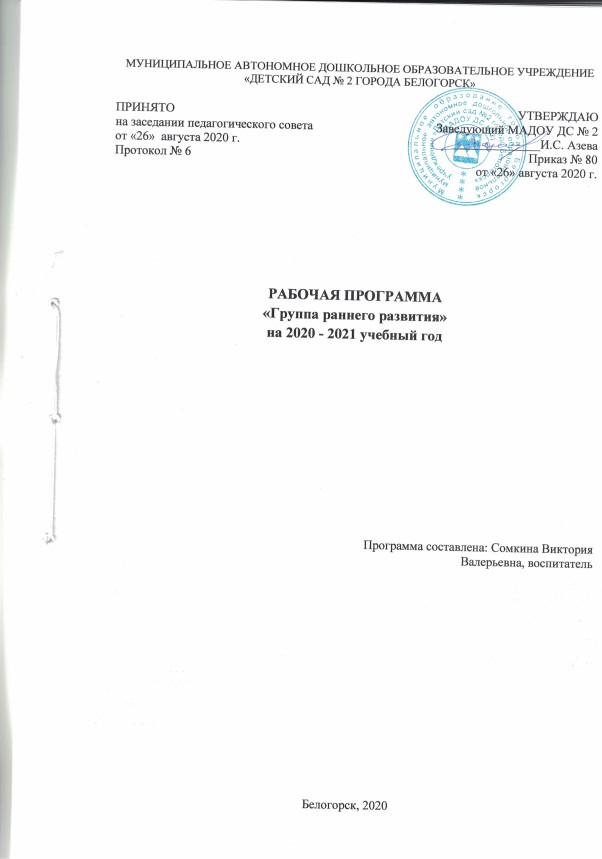 Содержание1.Целевой раздел1.1. Пояснительная записка – стр.31.2. Парциальные программы, региональный компонент – стр.31.3. Цели и задачи программы – стр.51.4. Принципы и подходы к формированию программы – стр.61.5 Характеристика возрастных и индивидуальных особенностей воспитанников – стр.61.6. Целевые ориентиры освоения Программы – стр.92.Содержательный раздел2.1. Содержание психолого-педагогической работы по образовательным областям-стр.102.2. Комплексно-тематическое планирование – стр.202.3. Учебный план реализации ОП – стр.232.4. Календарно-тематическое планирование НОД – стр.232.5. Особенности организации образовательного процесса – стр432.6. Работа с родителями – стр.443. Организационный раздел3.1. Режим дня на холодный и тёплый период – стр.463.2. Расписание образовательной деятельности – стр.473.3. Модель двигательного режима и закаливания – стр.473.4. Материально-техническое обеспечение программы – стр.493.5. Программно-методическое обеспечение – стр.521.Целевой раздел1.1.Пояснительная запискаРабочая программа по развитию детей средней группы разработана в соответствии с Основной образовательной программойМАДОУ «Детский сад №2 города Белогорск», с основными нормативно-правовыми документами:-Федеральный закон «Об образовании в Российской Федерации» №273 от 29 декабря 2012г; статья 2 и статья 48;-Федеральный государственный образовательный стандарт дошкольного образования (Утвержден приказом Министерства образования и науки Российской Федерации от 17 октября 2013 г. N 1155);-Конституция РФ, ст. 43, 72.-Конвенция о правах ребенка (1989 г.).-Санитарно-эпидемиологические требования к устройству, содержанию и организации режима работы дошкольных образовательных организаций» (Утверждены постановлением Главного государственного санитарного врача Российской от 15 мая 2013 года № 26 «Об утверждении САНПИН» 2.4.3049-13)-«Порядок организации и осуществления образовательной деятельности по основным общеобразовательным программам дошкольного образования» (приказ Министерства образования и науки РФ от 30 августа 2013 года №1014 г.-Приказ Министерства образования и науки Российской Федерации от 13.08.2013г. №1014 «Об утверждении Порядка организации и осуществления образовательной деятельности по основным общеобразовательным программам-образовательным программам дошкольного образования»-Устав муниципального автономного дошкольного образовательного учреждения «Детский сад №2 г.Белогорск» от 17.10.2019г., постановление № 1555-Лицензия на право ведения образовательной деятельности от 03.12.2019г. серия ОД № 5809, бессрочная.Рабочая программа по развитию детей группы раннего возраста обеспечивает разностороннее развитие детей в возрасте от 1,5 до 3 лет с учётом их возрастных и индивидуальных особенностей по основным направлениям - физическому, социально-коммуникативному, познавательному, речевому и художественно – эстетическому.Содержание образовательного процесса выстроено в соответствии с основной общеобразовательной программы дошкольного образования, разработанной на основе ФГОС ДО, - «От рождения до школы», под редакцией Н.Е.Вераксы, Т.С.Комаровой, М.А.Васильевой.1.2. Парциальные программы, региональный компонентС целью обеспечения организации образовательного процесса наряду с основной общеобразовательной программой используются парциальные образовательные программы:Смирнова Е.О., Галигузова Л.Н., Мещерякова С.Ю. Примерная парциальная программа для детей раннего возраста (1-3 года) «Первые шаги».Цельпрограммы- развитие целостной личности ребёнка – его активности, самостоятельности, эмоциональной отзывчивости к окружающему миру, творческого потенциала. Исходными теоретическими позициями программы является концепция генезиса общения ребенка М.И.Лисиной, развивающая положения культурно-исторической теории Л.С.Выготского, теория ведущей деятельности А.Н.Леонтьева и периодизации психического развития Д.Б. Эльконина.В программе «Первые шаги» разработаны адекватные методы воспитания и развития детей раннего возраста, основанные на современных научных данных о психологических закономерностях развития ребенка.В соответствии с возрастными особенностями детей раннего возраста, в Программе ставятся следующие педагогические задачи:-Развитие познавательных способностей, которое в раннем возрасте реализуется в предметной деятельности детей.-Социально-коммуникативное развитие, которое применительно к раннему возрасту предполагает развитие общения со взрослыми и сверстниками, освоение культурных норм поведения.-Речевое развитие, которое в раннем возрасте реализуется в общении со взрослым. -Формирование игровой деятельности детей, обеспечивающеепреемственность раннего и дошкольного возраста и полноценное становлениеведущей деятельности дошкольников.-Художественно-эстетическое развитие, направленное на приобщение детей к изобразительной, театрализованной деятельности, музыкальное развитие.-Физическое развитие в ходе освоения детьми основных видов двигательнойактивности, формирование навыков здорового образа жизни.Программа художественного воспитания, обучения и развития детей 2-7 лет «Цветные ладошки» И.А. ЛыковаАвторская программа художественного воспитания, обучения и развития детей 2-7 лет «Цветные ладошки» (формирование эстетического отношения и художественно-творческое развитие в изобразительной деятельности) представляет вариант реализации базисного содержания и специфических задач художественно-эстетического образования детей в изобразительной деятельности.Программа «Цветные ладошки» содержит систему занятий по лепке, аппликации и рисованию для всех возрастных групп (задачи, планирование, конспекты занятий).Программа направлена на художественно-эстетическое воспитание детей, прежде всего на знакомство с различными видами искусства. Она помогает детям научиться различать реальный и фантазийный мир в произведениях изобразительного и декоративно-прикладного искусства, развивать специфические умения во всех видах продуктивной деятельности, создавать образы реальной действительности, свободно, самостоятельно и разнопланово экспериментировать с художественным материалом и техникой. Рекомендовано Учёным Советом ФГАОУ «Академия повышения квалификации и профессиональной переподготовки работников образования», Учёным советом ФГНУ «Институт художественного образования» Российской академии образования.Программа «Нравственное воспитание в детском саду детей 2-7 лет»В.И. Петрова, Т.Д. СтульникЦель программы – развитие у детей гуманных чувств, формирование этических представлений, навыков культурного поведения, социально-общественных качеств.Задачи: Способствовать накоплению опыта доброжелательных взаимоотношений со сверстниками: обращать внимание детей на ребенка, проявившего заботу о товарище, выразившего сочувствие ему; формировать у ребенка уверенность в том, что взрослые любят его, как и всех остальных детей.Воспитывать отрицательное отношение к грубости, жадности; учить детей умению играть не ссорясь, помогать друг другу и вместе радоваться успехам, красивым игрушкам и т. п.Продолжать учить детей здороваться и прощаться (по напоминанию взрослого); излагать собственные просьбы спокойно, употребляя слова «спасибо» и «пожалуйста».Формировать умение спокойно вести себя в помещении и на улице, выполнять просьбу взрослого.Воспитывать внимательное отношение к родителям. Приучать детей не перебивать говорящего, уметь подождать, если взрослый занят.Формировать бережное отношение к природе.Программа «Конструирование и ручной труд в детском саду» Л. В. КуцаковойПрограмма строится на комплексном использовании всех видов конструирования и художественного труда в детском саду. Она рассчитана на весь дошкольный возраст – от 2 до 7 лет и предусматривает дифференцированный подход к детям с разным уровнем интеллектуального и художественного развития, включая детей со слабой и сильной мотивацией, а также одаренных. Подбор учебного материала для творчества отвечает принципам дошкольной дидактики и возрастным возможностям детей. Он содержит технологии, строящиеся на использовании нетрадиционных методов и приемов обучения, позволяющих педагогу развить у детей ассоциативное мышление, воображение, творческие умения, практические навыки, художественный вкус, эстетическое отношение к действительности.Программа «Формирование основ безопасности у дошкольников. Для занятий с детьми 2-7 лет»К.Ю.БелаяПрограмма, выпущенная к программе «От рождения до школы» и соответствующее ФГОС, поможет сформировать у дошкольников опыт безопасного поведения в различных ситуациях, знания о правилах безопасного поведения, умение действовать в тех или иных ситуациях, оценивать собственные возможности по преодолению опасности; выработать привычку соблюдать меры предосторожности.1.3. Цель программы -  социализация и всестороннее развитие ребёнка раннего возраста в различных видах деятельности.Достижение поставленной цели предусматривает решение следующих задач:ОбразовательныеПродолжать укреплять здоровье детей.Формировать элементы наглядно – образованного мышления.Расширять опыт ориентировки в окружающем, обогащать детей разнообразными сенсорными впечатлениями.Формировать представления о представления о предметах ближайшего окружения, о простейших связях между ними.Формировать первоначальное представление о количественных и качественных различиях предметов.Формировать предпосылки сюжетно-ролевой игры.Формировать у детей опыт поведения в среде сверстников.Учить понимать речь взрослых без наглядного сопровождения. Учить разнообразно действовать с предметами: собирать однородные по названию предметы, отбирать игрушки разног цвета, величины, формы.Расширять их словарный запас, совершенствовать грамматическую структуру речи.Развивающие  Развивать основные движения.Развивать восприятие, внимание, память детей.Продолжать развивать речь детей.Развивать умение играть рядом, а затем и вместе со сверстниками.Развивать художественное восприятие.ВоспитательныеВоспитывать культурно-гигиенические навыки и навыки самообслуживания. Воспитывать интерес к явлениям природы, бережное отношение к растениям.Воспитывать интерес к трудовым действиям взрослых.Воспитывать чувство симпатии к сверстникам, любовь к родителям и близким людям.Воспитывать отзывчивость на музыку и пение, доступные пониманию детей произведения изобразительного искусства, литературы.1.4. Принципы и подходы к формированию программы:-принцип развивающего образования, целью которого является развитие ребенка;-принцип научной обоснованности и практической применяемости;-принцип интеграции образовательных областей в соответствии с возрастными возможностями и особенностями детей, спецификой и возможностями образовательных областей;- комплексно-тематический принцип построения образовательного процесса;-принцип решения программных образовательных задач в совместной деятельности взрослого и детей, и самостоятельной деятельности дошкольников не только в рамках непосредственно образовательной деятельности, но и при проведении режимных моментов в соответствии со спецификой дошкольного учреждения;-принцип единства воспитательных, развивающих и обучающих целей и задач процесса образования детей дошкольного возраста, в ходе реализации которых формируются такие знания, умения и навыки, которые имеют непосредственное отношение к развитию дошкольников;-принцип построение образовательного процесса на адекватных возрасту формах работы с детьми. Основной формой работы с дошкольниками и ведущим видом их деятельности является игра.1.5.Характеристика возрастных и индивидуальных особенностей воспитанников На третьем году жизни дети становятся самостоятельнее. Продолжает развиваться предметная деятельность, ситуативно-деловое общение ребенка и взрослого; совершенствуются восприятие, речь, начальные формы произвольного поведения, игры, наглядно-действенное мышление.Развитие предметной деятельности связано с усвоением культурных способов действия с различными предметами. Развиваются соотносящие и орудийные действия. Умение выполнять орудийные действия развивает произвольность, преобразуя натуральные формы активности в культурные на основе предлагаемой взрослыми модели, которая выступает в качестве не только объекта для подражания, но и образца, регулирующего собственную активность ребенка.В ходе совместной с взрослыми предметной деятельности продолжает развиваться понимание речи. Слово отделяется от ситуации и приобретает самостоятельное значение. Дети продолжают осваивать названия окружающих предметов, учатся выполнять простые словесныепросьбы взрослых в пределах видимой наглядной ситуации.Количество понимаемых слов значительно возрастает. Совершенствуется регуляция поведения в результате обращения взрослых к ребенку, который начинает понимать не только инструкцию, но и рассказ взрослых.Интенсивно развивается активная речь детей. К трем годам они осваивают основные грамматические структуры, пытаются строить простые предложения, в разговоре со взрослым используют практически все части речи. Активный словарь достигает примерно 1000-1500 слов.К концу третьего года жизни речь становится средством общения ребенка со сверстниками.  В этом возрасте у детей формируются новые виды деятельностиигра, рисование, конструирование.Игра носит процессуальный характер, главное в ней — действия, которые совершаются с игровыми предметами, приближенными к реальности.В середине третьего года жизни появляются действия с предметами заместителями.Появление собственно изобразительной деятельности обусловлено тем, что ребенок уже способен сформулировать намерение изобразить какой- либо предмет. Типичным является изображение человека в виде «головонога» — окружности и отходящих от нее линий. На третьем году жизни совершенствуются зрительные и слуховые ориентировки, что позволяет детям безошибочно выполнять ряд заданий: осуществлять выбор из 2-3 предметов по форме, величине и цвету; различать мелодии; петь.Совершенствуется слуховое восприятие, прежде всего фонематический слух. К трем годам дети воспринимают все звуки родного языка, но произносят их с большими искажениями.Основной формой мышления становится наглядно-действенная. Ее особенность заключается в том, что возникающие в жизни ребенка проблемные ситуации разрешаются путем реального действия с предметами.Для детей этого возраста характерна неосознанность мотивов, импульсивность и зависимость чувств и желаний от ситуации. Дети легко заражаются эмоциональным состоянием сверстников. Однако в этот период начинает складываться и произвольность поведения. Она обусловлена развитием орудийных действий и речи. У детей появляются чувства гордости и стыда, начинают формироваться элементы самосознания, связанные с идентификацией с именем и полом. Ранний возраст завершается кризисом трех лет. Ребенок осознает себя как отдельного человека, отличного отвзрослого. У него формируется образ Я. Кризис часто сопровождается рядом отрицательных проявлений: негативизмом, упрямством, нарушением общения с взрослым и др. Кризис может продолжаться от нескольких месяцев до двух лет.Оценка здоровья детей группыИндивидуальные особенности детейСведения о семьях воспитанников1.6. Целевые ориентиры:• Ребенок интересуется окружающими предметами и активно действует с ними; эмоционально вовлечен в действия с игрушками и другими предметами, стремится проявлять настойчивость в достижении результата своих действий.• Использует специфические, культурно фиксированные предметные действия, знает назначение бытовых предметов (ложки, расчески, карандаша и пр.) и умеет пользоваться ими. Владеет простейшими навыками самообслуживания; стремится проявлять самостоятельность в бытовом и игровом поведении; проявляет навыки опрятности.• Проявляет отрицательное отношение к грубости, жадности.• Соблюдает правила элементарной вежливости (самостоятельно или по напоминанию говорит «спасибо», «здравствуйте», «до свидания», «спокойной ночи» (в семье, в группе)); имеет первичные представления об элементарных правилах поведения в детском саду, дома, на улице и старается соблюдать их.• Владеет активной речью, включенной в общение; может обращаться с вопросами и просьбами, понимает речь взрослых; знает названия окружающих предметов и игрушек. Речь становится полноценным средством общения с другими детьми.• Стремится к общению со взрослыми и активно подражает им в движениях и действиях; появляются игры, в которых ребенок воспроизводит действия взрослого. Эмоционально откликается на игру, предложенную взрослым, принимает игровую задачу.• Проявляет интерес к сверстникам; наблюдает за их действиями и подражает им. Умеет играть рядом со сверстниками, не мешая им. Проявляет интерес к совместным играм небольшими группами.• Проявляет интерес к окружающему миру природы, с интересом участвует в сезонных наблюдениях.• Проявляет интерес к стихам, песням и сказкам, рассматриванию картинок, стремится двигаться под музыку; эмоционально откликается на различные произведения культуры и искусства.• С пониманием следит за действиями героев кукольного театра; проявляет желание участвовать в театрализованных и сюжетно-ролевых играх.• Проявляет интерес к продуктивной деятельности (рисование, лепка, конструирование, аппликация).• У ребенка развита крупная моторика, он стремится осваивать различные виды движений (бег, лазанье, перешагивание и пр.). С интересом участвует в подвижных играх с простым содержанием, несложными движениями.2.Содержательный разделСодержание программы определяется в соответствии с направлениями развития ребенка, соответствует основным положениям возрастной психологии и дошкольной педагогики и обеспечивает единство воспитательных, развивающих и обучающих целей и задач.2.1. Содержание психолого-педагогической работы по образовательным областям.Воспитательно-образовательный процесс может быть условно подразделен на:образовательную деятельность, осуществляемую в процессе организации различных видов детской деятельности (игровой, коммуникативной, элементарной трудовой, познавательно-исследовательской, речевой, чтение художественной литературы и фольклорных произведений, музыкальной, изобразительной, конструктивной, восприятие всех видов искусств, двигательной);образовательную деятельность, осуществляемую в ходе режимных моментов;самостоятельную деятельность детей;взаимодействие с семьями детей по реализации основной общеобразовательной программы дошкольного образования.Содержание психолого-педагогической работы с детьми дается по образовательным областям: «Социально-коммуникативное развитие», «Познавательное развитие», «Речевое развитие», «Художественно-эстетическое развитие», «Физическое развитие».Образовательная область «Социально-коммуникативное развитие»	Социально-коммуникативное развитие направлено на усвоение норм и ценностей, принятых в обществе, включая моральные и нравственные ценности; развитие общения и взаимодействия ребенка с взрослыми и сверстниками; становление самостоятельности, целенаправленности и саморегуляции собственных действий; развитие социального и эмоционального интеллекта, эмоциональной отзывчивости, сопереживания, формирование готовности к совместной деятельности со сверстниками, формирование уважительного отношения и чувства принадлежности к своей семье и к сообществу детей и взрослых в Организации; формирование позитивных установок к различным видам труда и творчества; формирование основ безопасного поведения в быту, социуме, природе. Основные цели и задачи.Социализация, развитие общения, нравственное воспитание.  Усвоение норм и ценностей, принятых в обществе, воспитание моральных и нравственных качеств ребенка, формирование умения правильно оценивать свои поступки и поступки сверстников.  Развитие общения и взаимодействия ребенка с взрослыми и сверстниками, развитие социального и эмоционального интеллекта, эмоциональной отзывчивости, сопереживания, уважительного и доброжелательного отношения к окружающим.  Формирование готовности детей к совместной деятельности, развитие умения договариваться, самостоятельно разрешать конфликты со сверстниками. Ребенок в семье и сообществе, патриотическое воспитание.  Формирование образа Я, уважительного отношения и чувства принадлежности к своей семье и к сообществу детей и взрослых в организации. Формирование гендерной, семейной, гражданской принадлежности.Воспитание любви к Родине, гордости за ее достижения, патриотических чувств. Самообслуживание, самостоятельность, трудовое воспитание.  Развитие навыков самообслуживания; становление самостоятельности, целенаправленности и саморегуляции собственных действий.  Воспитание культурно-гигиенических навыков.  Формирование позитивных установок к различным видам труда и творчества, воспитание положительного отношения к труду, желания трудиться.Воспитание ценностного отношения к собственному труду, труду других людей и его результатам.  Формирование умения ответственно относиться к порученному заданию (умение и желание доводить дело до конца, стремление сделать его хорошо).  Формирование первичных представлений о труде взрослых, его роли в обществе и жизни каждого человека. Формирование основ безопасности. Формирование первичных представлений о безопасном поведении в быту, социуме, природе.  Воспитание осознанного отношения к выполнению правил безопасности.  Формирование осторожного и осмотрительного отношения к потенциально опасным для человека и окружающего мира природы ситуациям.  Формирование представлений о некоторых типичных опасных ситуациях и способах поведения в них.  Формирование элементарных представлений о правилах безопасности дорожного движения. Воспитание осознанного отношения к необходимости выполнения этих правил. Формы и приемы организации образовательного процесса по образовательной области «Социально-коммуникативное развитие»Образовательная область «Познавательное развитие» Познавательное развитие предполагает развитие интересов детей, любознательности и познавательной мотивации; формирование познавательных действий, становление сознания; развитие воображения и творческой активности; формирование первичных представлений о себе, других людях, объектах окружающего мира, о свойствах и отношениях объектов окружающего мира (форме, цвете, размере, материале, звучании, ритме, темпе, количестве, числе, части и целом, пространстве и времени, движении и покое, причинах и следствиях и др.), о малой родине и Отечестве, представлений о социокультурных ценностях нашего народа, об отечественных традициях и праздниках, о планете Земля как общем доме людей, об особенностях ее природы, многообразии стран и народов мира. Основные цели и задачи Развитие познавательно-исследовательской деятельности. Развитие познавательных интересов детей.  Расширение опыта ориентировки в окружающем, сенсорное развитие, развитие любознательности и познавательной мотивации.  Формирование познавательных действий. Становление сознания.  Развитие воображения и творческой активности.  Формирование первичных представлений об объектах окружающего мира, о свойствах и отношениях объектов окружающего мира (форме, цвете, размере, материале, звучании, ритме, темпе, причинах и следствиях и др.).  Развитие восприятия, внимания, памяти, наблюдательности, способности анализировать, сравнивать, выделять характерные, существенные признаки предметов и явлений окружающего мира; умения устанавливать простейшие связи между предметами и явлениями, делать простейшие обобщения. Приобщение к социокультурным ценностям.  Ознакомление с окружающим социальным миром.  Расширение кругозора детей.  Формирование целостной картины мира.  Формирование первичных представлений о малой родине и Отечестве, представлений о социокультурных ценностях нашего народа, об отечественных традициях и праздниках. Формирование элементарных представлений о планете Земля как общем доме людей, о многообразии стран и народов мира. Формирование элементарных математических представлений.  Формирование элементарных математических представлений. Формирование первичных представлений об основных свойствах и отношениях объектов окружающего мира: форме, цвете, размере, количестве, числе, части и целом, пространстве и времени.Ознакомление с миром природы. Ознакомление с природой и природными явлениями. Развитие умения устанавливать причинно-следственные связи между природными явлениями. Формирование первичных представлений о природном многообразии планеты Земля. Формирование элементарных экологических представлений.  Формирование понимания того, что человек — часть природы, что он должен беречь, охранять и защищать ее, что в природе все взаимосвязано, что жизнь человека на Земле во многом зависит от окружающей среды.Воспитание умения правильно вести себя в природе. Воспитание любви к природе, желания беречь ее. Формы и приемы организации образовательного процесса по образовательной области «Познавательное развитие»Образовательная область «Речевое развитие»Речевое развитие включает владение речью как средством общения и культуры; обогащение активного словаря; развитие связной, грамматически правильной диалогической и монологической речи; развитие речевого творчества; развитие звуковой и интонационной культуры речи, фонематического слуха; знакомство с книжной культурой, детской литературой, понимание на слух текстов различных жанров детской литературы; формирование звуковой аналитико-синтетической активности как предпосылки обучения грамоте. Основные цели и задачи Развитие речи.  Развитие свободного общения с взрослыми и детьми.  Овладение конструктивными способами и средствами взаимодействия с окружающими. Развитие всех компонентов устной речи детей: грамматического строя речи, связной речи — диалогической и монологической форм.  Формирование словаря, воспитание звуковой культуры речи.  Практическое овладение воспитанниками нормами речи. Художественная литература.  Воспитание интереса и любви к чтению.  Развитие литературной речи.  Воспитание желания и умения слушать художественные произведения, следить за развитием действия. Формы и приемы организации образовательного процесса по образовательной области «Речевое развитие»Образовательная область «Художественно-эстетическое развитие»Художественно-эстетическое развитие предполагает развитие предпосылок ценностно смыслового восприятия и понимания произведений искусства (словесного, музыкального, изобразительного), мира природы; становление эстетического отношения к окружающему миру; формирование элементарных представлений о видах искусства; восприятие музыки, художественной литературы, фольклора; стимулирование сопереживания персонажам художественных произведений; реализацию самостоятельной творческой деятельности детей (изобразительной, конструктивно-модельной, музыкальной и др.).Основные цели и задачи  Формирование интереса к эстетической стороне окружающей действительности, эстетического отношения к предметам и явлениям окружающего мира, произведениям искусства.  Воспитание интереса к художественно-творческой деятельности.  Развитие эстетических чувств детей, художественного восприятия, образных представлений, воображения, художественно-творческих способностей.  Развитие детского художественного творчества, интереса к самостоятельной творческой деятельности (изобразительной, конструктивно-модельной, музыкальной и др.); удовлетворение потребности детей в самовыражении. Приобщение к искусству. Развитие эмоциональной восприимчивости, эмоционального отклика на литературные и музыкальные произведения, красоту окружающего мира, произведения искусства.  Приобщение детей к народному и профессиональному искусству (словесному, музыкальному, изобразительному, театральному, к архитектуре) через ознакомление с лучшими образцами отечественного и мирового искусства.  Воспитание умения понимать содержание произведений искусства.Формирование элементарных представлений о видах и жанрах искусства, средствах выразительности в различных видах искусства. Изобразительная деятельность.  Развитие интереса к различным видам изобразительной деятельности.Совершенствование умений в рисовании, лепке, аппликации, художественном труде. Воспитание эмоциональной отзывчивости при восприятии произведений изобразительного искусства.  Воспитание желания и умения взаимодействовать со сверстниками при создании коллективных работ. Конструктивно-модельная деятельность.  Приобщение к конструированию.  Развитие интереса к конструктивной деятельности.  Знакомство с различными видами конструкторов. Воспитание умения работать коллективно, объединять свои поделки в соответствии с общим замыслом, договариваться, кто какую часть работы будет выполнять. Музыкально-художественная деятельность.  Приобщение к музыкальному искусству.  Формирование основ музыкальной культуры.  Ознакомление с элементарными музыкальными понятиями, жанрамВоспитание эмоциональной отзывчивости при восприятии музыкальных произведений. Развитие музыкальных способностей: поэтического и музыкального слуха, чувства ритма, музыкальной памяти.  Формирование песенного, музыкального вкуса.  Воспитание интереса к музыкально-художественной деятельности, совершенствование умений в этом виде деятельности. Развитие детского музыкально-художественного творчества, реализация самостоятельной творческой деятельности детей.  Удовлетворение потребности в самовыражении.Формы и приемы организации образовательного процесса по образовательной области «Художественно-эстетическое развитие»Образовательная область «Физическое развитие»Физическое развитие включает приобретение опыта в следующих видах деятельности детей: двигательной, в том числе связанной с выполнением упражнений, направленных на развитие таких физических качеств, как координация и гибкость; способствующих правильному формированию опорно-двигательной системы организма, развитию равновесия, координации движения, крупной и мелкой моторики обеих рук, а также с правильным, не наносящим ущерба организму, выполнением основных движений (ходьба, бег, мягкие прыжки, повороты в обе стороны), формирование начальных представлений о некоторых видах спорта, овладение подвижными играми с правилами; становление целенаправленности и само-регуляции в двигательной сфере; становление ценностей здорового образа жизни, овладение его элементарными нормами и правилами (в питании, двигательном режиме, закаливании, при формировании полезных привычек и др.). Основные цели и задачи: Формирование начальных представлений о здоровом образе жизни. Формирование у детей начальных представлений о здоровом образе жизни. Физическая культура.  Сохранение, укрепление и охрана здоровья детей; повышение умственной и физической работоспособности, предупреждение утомления. Обеспечение гармоничного физического развития, совершенствование умений и навыков в основных видах движений, воспитание красоты, грациозности, выразительности движений, формирование правильной осанки.  Формирование потребности в ежедневной двигательной деятельности. Развитие инициативы, самостоятельности и творчества в двигательной активности, способности к самоконтролю, самооценке при выполнении движений.  Развитие интереса к участию в подвижных и спортивных играх и физических упражнениях, активности в самостоятельной двигательной деятельности; интереса и любви к спорту.Формы и приемы организации образовательного процесса по образовательной области «Физическое развитие»2.2. Комплексно-тематическое планирование2.3. Учебный план реализации ООПДля детей в возрасте от 2 до 3 лет образовательная деятельность составляет не более 1,5 часа в неделю. Продолжительность образовательной деятельности не более 10 минут в первую и вторую половину дня. Максимально допустимый объем образовательной нагрузки в первой половине дня не превышает 20 мин. В середине времени, отведенного на непрерывную образовательную деятельность, проводят физкультминутку. Перерывы между периодами непосредственно образовательной деятельности - не менее 10 мин. 2.4. Календарно-тематическое планирование НОД2.5. Особенности организации образовательного процесса1.Содержание Программы включает совокупность образовательных областей, которые обеспечивают разностороннее развитие детей с учётом их возрастных и индивидуальных особенностей по основным направлениям – физическому, социально-коммуникативному, познавательному, речевому и художественно-эстетическому.2.Образовательная деятельность осуществляется в процессе организации различных видов детской деятельности (двигательной, игровой, коммуникативной, трудовой, познавательно-исследовательской, изобразительной, музыкальной, при восприятии художественной литературы и фольклора, конструировании). Она может быть непрерывной-образовательной деятельностью (далее – НОД) или образовательной деятельностью, осуществляемой в ходе режимных моментов (далее – ОДвРМ). Программа реализуется также в самостоятельной деятельности детей и в процессе взаимодействия с семьями воспитанников. НОД подразумевает фронтальные и подгрупповые формы.3.Образовательный процесс носит светский характер.4.Национально-культурные особенности осуществления образовательного процесса:а) образовательный процесс осуществляется на русском языке;б) в образовательной деятельности уделяется внимание произведениям устного творчества, хороводным играм, музыке и танцам, декоративно-прикладному искусству русского народа, одновременно у детей воспитывается уважение к другим народам, интерес к мировому сообществу;в) в образовательном процессе учитываются культурные традиции жителей города Белогорска, Амурской области.5.При организации режима дня учитываются климатические особенности местоположения: континентальный климат. Основными чертами климата являются: холодная зима и сухое жаркое лето. В режим дня группы ежедневно включены бодрящая гимнастика, упражнения для профилактики плоскостопия, дыхательная гимнастика. В холодное время года уменьшается пребывание детей на открытом воздухе. В теплое время года – жизнедеятельность детей, преимущественно, организуется на открытом воздухе. Исходя из климатических особенностей региона, график образовательного процесса составляется в соответствии с выделением двух периодов: 1. холодный период: учебный год (сентябрь-май, составляется определенный режим дня и расписание непосредственно образовательной деятельности; 2. летний период (июнь-август, для которого составляется другой режим дня).6.В образовательном процессе максимально используются возможности социального окружения.2.6. Работа с родителямиЦель данной работы – создание необходимых условий для развития ответственных взаимозависимых отношений с семьями воспитанников, обеспечивающих повышение компетентности родителей в области воспитания детей.3. Организационный раздел3.1. Режим дняНепременным условием здорового образа жизни и успешного развития детей является правильный режим. Правильный режим дня — это рациональная продолжительность и разумное чередование различных видов деятельности и отдыха детей в течение суток. Основным принципом правильного построения режима является его соответствие возрастным психофизиологическим особенностям детей.В ДОУ используется гибкий режим дня, в него могут вноситься изменения исходя из особенностей сезона, индивидуальных особенностей детей, состояния здоровья. На гибкость режима влияет и окружающий социум.Режимднясоответствуетвозрастнымособенностямдетейиспособствуетихгармоничномуразвитию.Максимальнаяпродолжительностьнепрерывногободрствованиядетей1,5-3лет составляет5,5-6часов.Холодный период года Тёплый период3.2. Расписание образовательной деятельности 3.3.  Модель двигательного режима и закаливанияФормы двигательной активности: утренняя гимнастика, занятия физической культурой в помещении и на воздухе, физкультурные минутки длительностью 1-3 минуты, подвижные игры, спортивные упражнения, ритмическая гимнастика, занятия на тренажёрах и другие.Важно обеспечивать оптимальный двигательный режим — рациональное сочетание различных видов занятий и форм двигательной активности, в котором общая продолжительность двигательной активности составляет не менее 60% от всего времени бодрствования.Рациональный двигательный режим, физические упражнения и закаливающие мероприятия следует осуществлять с учётом состояния здоровья, возрастно-половых возможностей детей и сезона года.Для реализации двигательной активности детей следует использовать оборудование и инвентарь физкультурного зала и спортивных площадок в соответствии с возрастом и ростом ребёнка.Закаливание детей включает систему мероприятий:-элементы закаливания в повседневной жизни: умывание прохладной водой, широкая аэрация помещений, правильно организованная прогулка, физические упражнения, проводимые в лёгкой спортивной одежде в помещении и на открытом воздухе;-специальные мероприятия: водные, воздушные и солнечные.Для закаливания детей основные природные факторы (солнце, воздух и вода) используют дифференцированно в зависимости от возраста детей, состояния их здоровья, с учётом подготовленности персонала и материальной базы ДОУ.Закаливающие мероприятия меняют по силе и длительности в зависимости от сезона ода, температуры воздуха в групповых помещениях, эпидемиологической обстановки.      Организация режима дня проводится с учётом тёплого и холодного периода года.Здоровьесберегающие технологии3.4. Материально-техническое обеспечениеПредметно-пространственная среда построена на следующих принципах:насыщенность;трансформируемость;полифункциональность;вариативность;доступность;безопасность;здоровьесбережение;эстетическая привлекательностьНасыщенность среды соответствует возрастным возможностям детей и содержанию Программы. Образовательное пространство оснащено средствами обучения и воспитания. Соответствующими материалами, игровым, спортивным, оздоровительным оборудованием, инвентарём, которые обеспечивают:-игровую, познавательную, исследовательскую и творческую активность всех воспитанников, экспериментирование с доступными детям материалами (в том числе с песком и водой);-двигательную активность, в том числе развитие крупной и мелкой моторики, участие в подвижных играх;-эмоциональное благополучие детей во взаимодействии с предметно-пространственным окружением;-возможность самовыражения детей.Пространство группы организовано в виде хорошо разграниченных центров, оснащенных большим количеством развивающих материалов (книги, игрушки, материалы для творчества, развивающее оборудование и пр.). Все предметы  доступны детям. Подобная организация пространства позволяет дошкольникам выбирать интересные для себя занятия, чередовать их в течение дня, а педагогу дает возможность эффективно организовывать образовательный процесс с учетом индивидуальных особенностей детей. Обстановка в группе создается таким образом, чтобы предоставить ребенку возможность самостоятельно делать выбор. Помещение группы разделено на несколько центров, в каждом из которых содержится достаточное количество материалов для исследования и игры.  Все материалы и все оборудование в группах организуется примерно по 5 областям - тематическим игровым центрам, что помогает детям, делает более организованной их игру и другую деятельность. Особенности организации организованной образовательной деятельности в форме совместной партнерской деятельности взрослого с детьми связаны со стилем поведения воспитателя.Освоение программ детьми происходит в индивидуальном темпе (исходя из принципа минимакса: материал даётся по возможному максимуму, а требования по усвоению предъявляются по минимуму, необходимому для прохождения следующего этапа обучения).		Партнерская форма организованной образовательной деятельности предполагает определенную организацию пространства деятельности: максимальное приближение к ситуации круглого стола, приглашающего к равному участию в работе, обсуждения, исследовании.При конструировании образовательного процесса использованы положительные стороны комплексно-тематической и предметно - средовой моделей построения образовательного процесса: ненавязчивая позиция взрослого, разнообразие детской активности, свободный выбор предметного материала.3.5. Программно методическое обеспечение-Примерная основная образовательная программа дошкольного образования «От рождения до школы». Под редакцией Н.Е.Вераксы, Т.С.Комаровой, М.А.Васильевой. Изд.Мозаика-Синтез, Москва 2015- Смирнова Е.О., Галигузова Л.Н., Мещерякова С.Ю. Примерная парциальная программа для детей раннего возраста (1-3 года) «Первые шаги», ПИРАО МГППУ«Социально-коммуникативное развитие»-Белая К.Ю. Формирование основ безопасности у дошкольников. С детьми 2-7 лет.изд. М-С., Москва 2015-Винникова Г.И. Занятиия с детьми 2-3 лет.М.: Сфера, 2009.-Галанова Т.В. развивающие игры с малышами до трёх лет. Ярославль, Академия развития 2001.-Губанова Н.Ф. Развитие игровой деятельности, изд.Мозаика-Синтез, Москва 2014-Михайленко И.Я., Короткова Н.А. Игра с правилами в дошкольном возрасте. – М.: Сфера 2008.-Михайленко И.Я., КоротковаН.А. Как играть с ребёнком7 – М.: Сфера, 2008.-Петрова В.И., Стульник Т.Д. Нравственное воспитание в детском саду. Для занятий с детьми 2-7 лет. Изд.Мозаика-Синтез, 2008-Ребёнок за столом. Методическое пособие. Глава «Дежурство». / В.Г.Алямовская . – М.: Сфера, 2005. «Познавательное развитие»-Бондаренко Т.М. Комплексные занятия в первой младшей группе детского сада. Педагогика нового времени, Воронеж, 2008-Г.И.Винникова. Занятия с детьми 2-3 лет: Первые шаги в математику. М.: Сфера, 2009.-Лаптева Г.В.  Развивающие прогулки для детей 3-4 лет. ТЦ: Сфера, 2011.-Помораева И.А. Формирование элементарных математических представлений. Вторая группа раннего возраста. Изд.М-С., Москва 2015-Соломенникова О.А. Ознакомление с природой в детском саду. Вторая группа раннего возраста.М.: Мозаика-Синтез, 2014.-Соломенникова О.А. Экологическое воспитание в детском саду. Программа и методические рекомендации. Для занятий с детьми 2-7 лет. М.: Мозаика-Синтез, 2008.-Теплюк С.Н. Занятия на прогулке с малышами. М.: Мозаика-Синтез, 20о6. «Речевое развитие»-Гербова В.В. Занятия по развитию речи во 1 младшей группе (конспекты занятий). М.: Мозаика-Синтез, 2015.-Гербова В.В. Развитие речи в детском саду. Программа и методические рекомендации. Для работы с детьми 2-7 лет. М.: Мозаика-Синтез, 2007.-Максаков А.И. Развитие правильной речи ребёнка в семье. Изд. Мозаика-Синтез, 2008.-Швайко Г.С. Игры и игровые упражнения для развития речи. М.: Просвещение, 1988. «Художественно - эстетическое развитие»-Казакова Т.Г. Развивайте у дошкольников творчество. Изд. Москва «Просвещение», 1985-Куцакова Л.В. Конструирование и ручной труд в детском саду. Программа и методические рекомендации. Для работы с детьми 2-7 лет. М.: Мозаика-Синтез, 2008.-Полозова Е.В. продуктивная деятельность с детьми раннего возраста. изд. Воронеж 2007. «Физическое развитие»-ПензулаеваЛ.И  Физическая культура в детском саду. изд. Мозаика-Синтез Москва 2015 -Яковлева Т.С. Здоровьесберегающие технологии воспитания в детском саду. М.: Школьная пресса, 2006.Фамилия, имя ребёнкаАнтропометрические данныеАнтропометрические данныеГруппа здоровьяГруппа здоровьяГруппа здоровьяЧБДДиагнозФамилия, имя ребёнкаРостВес123ЧБДДиагноз1. Березин Семен+2. Бойчук Варвара+3. Вагин Владимир+4. Данилов Максим+5. Денисов Рустам+6. Ежов Алексей+7. Зайцева Алиса+8. Кирьянов Кирилл+9. Клюшина Александра+10. Кононенко Василиса+11. Конталев Иван+12. Королева Мирослава+13. Крючин Марат+14. Мингулова Милана+15. Моисеенко Виталий+16. Невешкин Семен+17. Перепелицина Вероника+18. Сафронов Максим+19. Собенин Ярослав+20. Степаненко Кирилл+21. Тургачёв Ярослав+22. Хромов Макар+23. Шаган Ева+24. Шатравка Мария+25. Шашкина Диана+26. Шевель Арина +27. Штейн Егор+ПолПолНациональная принадлежностьмальчикидевочкирусские161127Полная семья23Неполная семья1Многодетная семья3ОпекуныСовместная образовательная деятельность педагогов и детейСовместная образовательная деятельность педагогов и детейСамостоятельная деятельность детейФормы работы с родителямиобразовательная деятельностьобразовательная деятельность в режимных моментахСамостоятельная деятельность детейФормы работы с родителямиНОД Экскурсии Наблюдения Чтение художественной литературы Беседы Просмотр видеофильмов Дидактические игры Проблемные ситуации Поисково-творческие задания Объяснение Упражнения Рассматривание иллюстраций Тренинги Викторины Моделирование Показ Объяснение Напоминание Создание ситуаций, вызывающих желание трудиться и побуждающих детей к: – проявлению трудовых навыков, – оказанию помощи сверстнику и взрослому, – проявлению заботливого отношения к природе. Трудовые поручения. Самостоятельное планирование трудовой деятельностиИндивидуальная работа Обучение Объяснение Напоминание Личный пример Похвала Наблюдение Упражнения Тренинги Игры – подвижные, дидактические, творческие Игры экспериментирования Рассматривание иллюстраций Трудовая деятельность Театрализованные постановки Праздники и Развлечения СамообслуживаниеОбучение Напоминание Беседы Разыгрывание игровых ситуаций ПорученияСовместный труд Чтение и рассматривание иллюстраций о труде взрослых Тематические праздники и развлечения Просмотр видео– диафильмовПродуктивная Деятельность Создание ситуаций, вызывающих желание трудиться и побуждающих детей к: – проявлению трудовых навыков, – оказанию помощи сверстнику и взрослому, – проявлению заботливого отношения к природе. Трудовые поручения. Самостоятельное планирование трудовой деятельностиИгры со сверстниками – сюжетно-ролевые, дидактические, театрализованные, подвижные, хороводные Самообслуживание Дежурство Совместное со сверстниками Рассматривание иллюстраций Совместная со сверстниками продуктивная деятельность Экспериментирование Наблюдение Совместный труд детейПедагогические беседы Практикумы Тренинги Дни открытых дверей Тематические консультации Родительские собрания Мастер-классы Проектная деятельность ВыставкиСовместная образовательная деятельность педагогов и детейСовместная образовательная деятельность педагогов и детейСамостоятельная деятельность детейФормы работы с родителямиобразовательная деятельностьобразовательная деятельность в режимных моментахСамостоятельная деятельность детейФормы работы с родителямиИнтегрированная деятельность Упражнения Игры (дидактические, подвижные) Рассматривание Наблюдения Чтение Досуг Проблемно поисковые ситуации  Показ Экспериментирование Тематические прогулки Экологические акции Создание коллекцийИгровые упражнения Напоминание Объяснение Рассматривание Наблюдение Развивающие игры Обследование ИгрыЭкспериментирование Проблемные ситуацииИгры (дидактические, развивающие, подвижные) Игры ЭкспериментированиеНаблюдение Интегрированная детская деятельность(включение ребёнком полученного сенсорного опыта в практическую деятельность: предметную, продуктивную, игровую). Сюжетно-ролевая игра Игровые обучающие ситуации Игры с правилами Конструирование Самостоятельная художественно-речевая деятельность Деятельность в уголке природыИнформирование родителей о жизнедеятельности детей, их достижениях, интересах Досуги Выставки тематические Праздники Создание коллекций, тематических альбомов Воскресные экскурсии ребёнка с родителями Выставки игр самоделокСовместная образовательная деятельность педагогов и детейСовместная образовательная деятельность педагогов и детейСамостоятельная деятельность детейФормы работы с родителямиобразовательная деятельностьобразовательная деятельность в режимных моментахСамостоятельная деятельность детейФормы работы с родителямиОбучающие игры с использованием предметов и игрушек Коммуникативные игры с включением малых фольклорных форм Сюжетно-ролевая игра Игра-драматизация Работа в книжном уголке Чтение художественной литературы, рассматривание иллюстраций Беседа Пластические этюды Проектная деятельность Артикуляционная гимнастика Разучивание стихотворений Пересказ литературного произведения Разучивание Чисто-говорок, скороговорок Составление рассказа по картине, по серии картинок Речевые упражнения и задания Сюжетно-ролевые игры Досуги Интегрированные ОД Моделирование и обыгрывание проблемных ситуаций Литературные праздники Творческие игрыРечевое стимулирование (повторение, объяснение, обсуждение, побуждение, уточнение, напоминание) Беседы Хороводные игры.  Пальчиковые игры. Дидактические игры Тематические досуги   Гимнастика (мимическая, лого-ритмическая) Наблюдения Освоение формул речевого этикета Работа в театральном уголке Драматизация Праздники Литературные викторинСодержательное игровое взаимодействиеСовместная предметная и продуктивная деятельность детей (коллективный монолог) Игра-драматизация с использованием разных видов театра Игры в парах и совместные игры Самостоятельная художественно речевая деятельность детей Сюжетно-ролевая игра Игра-импровизация по мотивам сказок Игры с правилами Словотворчество   Рассматривание иллюстрацийИнформирование родителей о содержаниидеятельности по развитию речи, достижениях детей и интересах Открытые мероприятия с детьми для родителей Посещение культурных учреждений при участии родителей Совместные досуги, праздники, литературные вечера на основе взаимодействия детей и родителей Создание в группе тематических выставок, выставок книг при участии родителейСовместная образовательная деятельность педагогов и детейСовместная образовательная деятельность педагогов и детейСамостоятельная деятельность детейСамостоятельная деятельность детейФормы работы с родителямиобразовательная деятельностьобразовательная деятельность в режимных моментахПриобщение к искусству. Изобразительная деятельность. Конструктивно-модельная деятельность.Приобщение к искусству. Изобразительная деятельность. Конструктивно-модельная деятельность.Приобщение к искусству. Изобразительная деятельность. Конструктивно-модельная деятельность.Приобщение к искусству. Изобразительная деятельность. Конструктивно-модельная деятельность.Приобщение к искусству. Изобразительная деятельность. Конструктивно-модельная деятельность.Наблюдения по ситуации Занимательные показы Выставка детских работ Конкурсы Интегрированные НОД Рассматривание предметов искусств Беседы Экспериментирование с материалом РисованиеАппликация Лепка Конструирование Художественный труд Конкурсы Выставки работ декоративно прикладного искусства Рассматривание чертежей и схемИнтегрированная детская деятельность Игровые упражнения Индивидуальная работа Создание коллекций Выставка репродукций произведений живописи Индивидуальная работа с детьми Проблемные ситуацииСамостоятельная художественная деятельность Игры развивающие Игры со строительным материалом, конструкторами Постройки для сюжетных игрСамостоятельная художественная деятельность Игры развивающие Игры со строительным материалом, конструкторами Постройки для сюжетных игрСовместная организация выставок декоративно прикладного творчества Организация и проведение конкурсов и выставок детского творчества Организация тематических консультаций, папок-передвижекОрганизация мероприятий, направленных на распространение семейного опыта художественно-эстетического воспитания ребёнкаМузыкально-художественная деятельностьМузыкально-художественная деятельностьМузыкально-художественная деятельностьМузыкально-художественная деятельностьМузыкально-художественная деятельностьНОД Праздники и развлечения Театрализованная деятельность Слушание музыкальных сказок Просмотр мультфильмов. Фрагментов детских музыкальных фильмов Рассматриваниекартинок и иллюстраций в детских книгах, репродукций Игры Хороводы Рассматривание портретов композиторов Празднование дней рожденияИспользование музыки: на утренней гимнастике и физкультурных занятиях; во время умывания; в продуктивных видах деятельности; во время прогулки, в сюжетно-ролевых играх; перед дневным сном; при пробуждении, на праздниках и развлечениях Инсценирование песен Формирование танцевального творчества Импровизация образов сказочных животных и птицСоздание условия для самостоятельной музыкальной деятельности в группе: подбор музыкальных инструментов, музыкальных игрушек, театральных кукол, атрибутов для ряжения, ТСО Экспериментирование со звуками, используя музыкальные игрушки и шумовые инструменты Игры в «праздники», «концерты» Стимулирование самостоятельного выполнения танцевальных движений под плясовые мелодии Импровизация танцевальных движений в образе животных Музыкально дидактические игры Инсценирование песен, хороводовАккомпанемент в пении, танцеДетский ансамбль, оркестрУчастие детей и родителей в театрализованной деятельности Проведение с участием родителей праздников, досугов, музыкальных вечеровУчастие детей и родителей в театрализованной деятельности Проведение с участием родителей праздников, досугов, музыкальных вечеровОбразовательная деятельностьОбразовательная деятельность в режимных моментахСамостоятельная деятельность детейФормы работы с родителямиНОД по физическому развитию: -сюжетно-игровые -тематические –классические -тренирующие Общеразвивающие упражнения:-тематические комплексы -сюжетные -классические -с предметами -подражательный комплекс ФизминуткиДинамические паузы Подвижные игры (большой и малой подвижности) Спортивные упражнения Спортивные игры Активный отдых РазвлеченияФормирование начальных представлений о ЗОЖ (беседы, проблемные ситуации, дидактические игры)1.Утренний отрезок времени: Индивидуальная работа Игровые упражнения Утренняя гимнастика: -классическая - сюжетно-игровая -тематическая -полоса препятствий 2.Прогулка: Подвижная игра большой и малой подвижности Игровые упражнения Индивидуальная работа на улице 3.Вечерний отрезок времени, включая прогулку: Гимнастика после дневного сна: -коррекционная -оздоровительная -сюжетно-игровая -полоса препятствий Физкультурные упражнения Коррекционные движения Индивидуальная работа Физкультурный досуг Физкультурные праздники Объяснение Показ День здоровья Дидактические игры Чтение художественных произведений Личный пример Иллюстративный материал Театрализованные игрыИгры подвижные Игры дидактические Игровое упражнение Подражательные движенияСюжетно-ролевые игрыАнкетирование Изучение здоровья детей совместно со специалистами Организация пропаганды здорового образа жизни Использование интерактивных методов для привлечения внимания родителей к физкультурно-оздоровительной сфере: конкурсы, проекты, развлечения, досуги, праздники Консультативная, санитарно-просветительская и медика педагогическая помощь семьям с учётом запросов родителей Подбор и разработка индивидуальных программ для укрепления свода стопы, профилактики плоскостопия, осанки и т.д. с целью регулярного выполнения дома и в ДОУ Определение и использование здоровье сберегающих технологийМесяц Тема Время проведения Форма итогового мероприятияСентябрь День знаний Уроки безопасности (дома, на улице, в лесу, в общественном транспорте и др.) Профессии учителя и сотрудников детского сада.01.09.20-04.09.20Развлечение «День знаний в лесной школе»Фотовыставка «Хорошо у нас в саду!»Сентябрь Осень. Листопад. Кладовая леса: осенние ягоды, грибы07.09.20-11.09.20Презентация «Прогулка по осеннему лесу»Сентябрь Неделя здоровья. В гостях у доктора Айболита. Профессии врача.14.09.20-18.09.20Квест-игра «Путешествие в страну здоровья и спортаСентябрь Моя семья. Дом. Старость надо уважать21.09.20-25.09.20Театрализованная игра «В доме жила большая семья»Сентябрь Мой край родной 28.09.20-02.10.20Презентация «Путешествие по родному городу». Конкурс чтецов «А я люблю места родные…»ОктябрьОвощи. Труд взрослых осенью.05.10.20-09.10.20Выставка поделок "Щедрая осень"ОктябрьФрукты. Садоводы.12.10.20-16.10.20Развлечение «Игра – путешествие в город Здоровейск или ещё раз о пользе овощей и фруктов».ОктябрьЗолотая осень. Изменения в природе. Откуда хлеб пришел.19.10-20-23.10.20Развлечение «Осенняя ярмарка».ОктябрьПерелетные птицы.26.10.20-30.10.20Поделки из бросового материала «Птичий базар» с участием родителейНоябрьНеделя народного единства: фестиваль дружбы народов. Моя малая и большая Родина. Россия, малая родина.  Народные традиции, промыслы  и обычаи.02.11.20-06.11.20Виртуальная экскурсия "Путешествию в историю"НоябрьДикие и домашние животные Амурской области и Дальнего Востока. Труд  животноводов.09.11.20-13.11.20Игра-викторина " Дикие и домашние животные Амурской области и Дальнего ВостокаНоябрьНеделя игры и игрушки. Народная игрушка.  В стране Мульти-Пульти (Всемирный день ребенка)16.11.20-20.11.20Литературное представление – викторина «Из какой сказки эти чудеса»НоябрьВсемирный день матери: мамы всякие важны.23.11.20-27.11.20Творческая мастерская "В подарок маме"ДекабрьЗима. Изменения в природе30.11.20-04.12.20Выставка рисунков «Очарование зимой»ДекабрьЗимующие птицы. 07.12.20-11.12.20Совместная мастерская детей и родителей «Кормушки для птиц»ДекабрьДикие и домашние животные зимой.14.12.20-18.12.20Виртуальная экскурсия "По следам диких и домашних животных"ДекабрьЖивотные холодных стран (севера)21.12.20-25.12.20Викторина «Путешествие на север» с использованием ИКТ. Лэпбук "Животные холодных стран"ДекабрьНовый год Зимние забавы. Профессии артистов.28.12.20-31.12.20Творческая мастерская "Новогодние игрушки своими руками". Новогодний утренникЯнварьЗима в городе. Зимние забавы и зимние виды спорта11.01.21-15.01.21Коллаж из фотографий детей на тему «Как я провел зимние каникулы»ЯнварьПредметы домашнего обихода: мебель, Посуда18.01.21-22.01.21Коллективное конструирование кукольной мебели из деталей деревянного конструктора по схемам и описанию «Обставим квартиру». Роспись посуды из бумаги.ЯнварьДеревья. Кустарники зимой.25.01.21-29.01.21Викторина «Деревья и кустарники»Коллективная работа, аппликация из бумажных салфеток «Волшебный зимний лес»ФевральПрофессии служб МЧС (скорая помощь, пожарная служба, спасения). Электробытовые приборы. Инструменты01.02.21-05.02.21Театрализованное представление «История зайчика и его друзей»ФевральГород мой. Стройка. Средства связи: почта, сотовый телефон, компьютер08.02.21-12.02.21Игра-викторина «Средство связи: почта, телефон, интернет»Творческая мастерская для старших групп «Изготовление конвертов, вырезание марок»ФевральТранспорт. Работники транспорта. Правила дорожного движения. Акция гололедица.15.02.21-19.02.21Развлечение-викторина «Знатоки транспорта»ФевральДень защитника Отечества. Наша армия. Военная техника Мужские профессии.22.02.21-26.02.21Развлечение «Вот какой папа мой».Выставка детскоготворчества.МартМеждународный женский день – 8 марта. Мамочка, любимая моя. Женские профессии.01.03.21-05.03.21Развлечение: «Мамин праздник - Женский день».МартВесна. Изменения в природе: животные и их детеныши09.03.21-12.03.21Квест-игра "Как природа радуется наступлению весны"МартЧеловек в природе весной. Красная книга15.03.21-19.03.21Презентация «Красная книга Амурской области»МартКомнатные растения. Цветы. Огород на окне. Акция «Научись любоваться цветущим цветком»22.03.21-26.03.21Выставка  семейных фотографий "С любовью к растениям"МартЯ в мире человек (нравственное и правовое воспитание, гендерное представление)29.03.21-02.04.21Развлечение «Вот какие девочки. Вот, какие мальчики»АпрельПерелетные птицы. Птицы весной.05.04.21-09.04.21Экологическая акция «Подарим дом птицам».АпрельДень космонавтики. Покорение космоса. Профессии космоса: астроном, космонавт.12.04.21-16.04.21Познавательный досуг "Что мы знаем о космосе? "с привлечением родителей воспитанниковАпрельДень Земли. Экологическая акция. Профессия лесника19.04.21-23.04.21Выставка рисунков «Земля – наш общий дом»АпрельНеделя искусства. Творческие профессии Книжкина неделя.26.04.21-30.04.21Творческая мастерская "Подари книге  вторую жизнь"МайДень Победы04.05.21-07.05.21Фотовыставка ко Дню Победы "Спасибо героям, спасибо солдатам, что мир отстояли тогда, в сорок пятом"МайДля младших групп: Растения и цветы. Насекомые.Для старших групп: Лес: деревья, грибы, цветы на клумбах. Насекомые.11.05.21-14.05.21Создание лэпбука "Лес: деревья, грибы, цветы на клумбах. Насекомые."МайВесенние работы на приусадебных участках. Животные водоемов.17.05.21-21.05.21Развлечение «Весенние забавы»МайДля младших групп: Лес, грибы ягоды.Для старших групп: Школа. Школьные принадлежности. 24.05.21-31.05.21Конкурс чтецов "Я скоро стану первоклашкой"Базовый вид деятельностиОДОДОДОДОДОДБазовый вид деятельностив неделюв неделюв месяцв месяцв годв годБазовый вид деятельностиКол-воВремя(мин)Кол-воВремя(мин)Кол-воВремя(мин)Познавательное развитие11044036360Развитие речи22088072720Рисование11044036360Лепка11044036360Физкультурное330121201081080Музыкальное22088072720ИТОГО ОД1010040400360360031.08.202001.09.202002.09.202003.09.202004.09.20201. Речевое развитие Тема: «Путешествие по территории участка» В.В. Гербова«Развитие речи в детском саду.» с.262. Художественно-эстетическое развитиеМузыка «Дождик» муз. и сл. Е.Макшанцевой. «Лошадка» муз. Е.Тиличеевой, сл. Н.Френкель.1.Познавательное развитие (Ф.Э.М.П.)Тема: «Развитие предметных действий»И.А.Помораева, В.А.Позина «Формирование элементарных математических представлений» с.10№12. Физическое развитиеТема: «Ходьба по сигналу.Ходьба по ограниченной поверхности». С.Я.Лайзане «Физическая культура для малышей»1. Речевое развитие Тема: «Путешествие по территории участка» В.В. Гербова«Развитие речи в детском саду.» с.262.Художественно – эстетическое развитиеМузыка«Дождик» муз. и сл. Е.Макшанцевой. «Баю» (колыбельная) муз. М.Раухвергера.«Лошадка» муз. Е.Тиличевой,сл.Н.Френкель1.Художественно – эстетическое развитие.РисованиеТема: «Что за палочки такие?» Т.Г. Казакова «Развивайте у дошкольников творчество» с.152. Физическое развитие (на воздухе)Тема: «Пойдем в гости к куклам»07.09.202008.09.202009.09.202010.09.202011.09.20201.Художественно – эстетическое развитие. Лепка.Тема: «Что можно слепить?» Т.Г.Казакова «Развивайте у дошкольников творчество» с.152.Физическое развитиеФизическая культура(группа)Тема: «Ходьба по сигналу.Ходьба по ограниченной поверхности».С.Я.Лайзане «Физическая культура для малышей», с.731. Речевое развитие Тема: «Путешествие по комнате»В.В.Гербова «Развитие речи в детском саду.» с.282. Художественно-эстетическое развитиеМузыка «Воробушки» муз. И.Арсеева, сл. И.Черницкой.«Баю» (колыбельная) муз. М.Раухвергера.1.Познавательное развитие(Ф.Ц.К.М.)Тема: «В гости к детям» Карпухина «Конспект занятий» с.10№12. Физическое развитиеФизическая культура (группа)Тема: Ходьба и бег со сменой направления.Ползание.» С.Я. Лайзане «Физическая культура для малышей», с.741. Речевое развитие. Тема: «Кто у нас хороший, кто у нас пригожий» В.В. Гербова «Развитие речи в детском саду.» с.282.Художественно – эстетическое развитие. Музыка«Воробушки» муз. И.Арсеева,сл.И.Черницкой.«Наша погремушка»муз. И.Арсеева,сл. И.Черницкой.1.Художественно – эстетическое развитие. Рисование.Тема: «Дождик кап-кап-кап» Т.Г.Казакова «Развивайте у дошкольников творчество», с.152. Физическое развитие (на воздухе).Тема: «Пойдем в гости к зайчику»14.09.202015.09.202016.09.202017.09.202018.09.20201.Художественно-эстетическое развитие. Лепка.Тема: «Испечем оладушки» Т.Г. Казакова «Развивайте у дошкольников творчество» с.172. Физическое развитиеФизическая культура.(группа).Тема: «Ходьба и бег с соблюдением направления.Бег в разных направлениях.Развитиевнимания.».С.Я. Лайзане «Физическая культура для малышей»,с.751. Речевое развитие Тема: «Игра-инсценировка «Про девочку Машу и Зайку-Длинное ушко» В.В.Гербова«Развитие речи в детском саду.», с.292. Художественно – эстетическое развитиеМузыка.Тема:«Лошадка» муз. Е.Тиличеевой, сл. Н.Френкель , «Белые гуси» муз. М.Красева, сл. М.Клоковой.1.Познавательноеразвитие(Ф.Э.М.П.)Тема: «Развитие предметных действий»И.А.Помораева, В.А.Позина «Формирование элементарных математических представлений» с.10№12.Физическое развитие Физическая культура(группа)Тема: «Ходьба и бег с соблюдением направления.Развитие внимания».С.Я.Лайзане «Физическая культура для малышей».1. Речевое развитие Тема: «Знакомство с рассказом Я. Тайца «Поезд» В.В.Гербова«развитие речи в детском саду.», с.702.Художественно – эстетическое развитие. Музыка. «Гопачок» укр. Нар. Мелодия, обр. М.Раухвергера.«Наша погремушка»муз. И.Арсеева,сл. И.Черницкой.1.Художественно-эстетическое развитие. Рисование.Тема: «Следы от машины» Т.Г.Казакова «Развивайте у дошкольников творчество» с192. Физическое развитие (на воздухе)«Путешествие в лес на поезде».21.09.202022.09.202023.09.202024.09.202025.09.20201.Художественно-эстетическое развитиеЛепка.Тема: «Колеса для машины».2.Физическое развитиеФизическая культура (группа).Тема: «Ходьба и бег с соблюдением направления. Бег в разных направлениях.». С.Я.Лайзане «Физическая культура для малышей», с751. Речевое развитие Тема: «Игра-инсценировка «Как машина зверят катала» В.В. Гербова «Развитие речи в детском саду», с772. Художественно – эстетическое развитиеМузыка.Тема: «Лошадка» муз. Е.Тиличеевой, сл. Н.Френкель , «Белые гуси» муз. М.Красева, сл. М.Клоковой.1.Познавательное развитие (Ф.Ц.К.М.)Тема: «Морковка от зайчика» О.А. Соломенникова «Ознакомление с природой в детском саду.» с.20№12. Физическое развитиеФизическая культура. Тема: «Ходьба и бег с соблюдением направления.Развитие внимания».С.Я.Лайзане«Физическая культура для малышей».1. Речевое развитие Тема: «Чтение стихотворения «Мячик» Барто 2.Художественно – эстетическое развитие.Музыка«Лошадка» муз. Е.Тиличеевой, сл. Н.Френкель , «Белые гуси» муз. М.Красева, сл. М.Клоковой1.Художественно – эстетическое развитие. Рисование.Тема: «Осенний листопад» Т.Г. Казакова «Развивайте у дошкольников творчество», с 162. Физическое развитие (на воздухе). «Осень в гости к нам пришла»28.09.202029.09.202030.09.202001.10.202002.10.20201.Художественно – эстетическое развитие.Лепка. Тема: «Витамины»Е.В.Полозова«Продуктивнаядеятельность с детьми раннего возраста»,с.272.Физическое развитиеФизическая культура (группа). «Ходьба по ограниченной поверхности.Подлезание под веревку.Бросание предмета на дальность правой и левой рукой.Бег в определенном направлении.С.Я.Лайзане,с 761. Речевое развитие Тема:«Дидактическая игра «Поручения». Дидактическое упражнение: «Вверх – вниз». В.В.Гербова «Развитие речи в детском саду.», с.32 2. Художественно – эстетическое развитиеМузыка. «Птички» (вступление) муз. Г.Фрида. «Наша погремушка» муз.И.Арсеева,сл. И.Черницкой. «Белые гуси» муз. М.Красева,сл.М.Клоковой.1.Познавательное развитие (Ф.Э.М.П.)Тема: «Различение предметов по форме (кубик, шарик).Умение производить действия с предметами.»И.А.Помораева, В.А.Позина «Формирование элементарных математических представлений.», с11№12. Физическое развитиеФизическая культура(группа).«Ходьба по ограниченной поверхности.Подлезание под веревку.Бросание предмета на дальность правой и левой рукой.Бег в определенном направлении.С.Я.Лайзане,с 761. Речевое развитие Тема: «Чтение немецкой народной сказки «Три веселых братца» В.В.Гербова «Развитие речи в детском саду.», с 322.Художественно-эстетическое развитиеМузыка. «Птички» (вступление) муз. Г.Фрида. «Наша погремушка» муз.И.Арсеева,сл. И.Черницкой. «Белые гуси» муз. М.Красева,сл.М.Клоковой.1.Художественно – эстетическое развитие. Рисование Тема: «Осенний ковер»Е.В.Полозова «Продуктивная деятельность с детьми раннего возраста» с.722. Физическое развитие (на воздухе). «Прогулка в осенний лес»05.10.202006.10.202007.10.202008.10.202009.10.20201.Художественно – эстетическое развитие.Лепка. Тема: «Яблоки»Е.В.Полозова «Продуктивная деятельность с детьми раннего возраста», с982.Физическое развитиеФизическая культура(группа). «Лазанье по гимнастической стенке. Бег в определенном направлении», С.Я.Лайзане ,с77№1 1. Речевое развитие Тема: «Повторение сказки «Репка». Дидактические упражнения «Кто что ест?», «Скажи «а».В.В.Гербова «Развитие речи в детском саду», с.332. Художественно – эстетическое развитиеМузыка. «Бубен» рус.нар. мелодия, сл. Е.Макшанцевой. «Зайка» рус. нар. мелодия, обр. А.Александрова, сл. Т.Бабаджан «Дождик» рус.нар. мелодия, обр. В.Фере.1.Познавательное развитие (Ф.Ц.К.М.)Тема: «Листопад,листопад,листья желтые летят…», О.А.Соломенникова «Ознакомление с природой в детском саду», с.21№22. Физическое развитиеФизическая культура(группа). «Ходьба по ограниченной поверхности.Ползание и прокатывание мяча.», с77№21. Речевое развитие Тема: «Дидактические игры: «Поручения», «Лошадки»В.В.Гербова«Развитие речи в детском саду», с.352.Художественно-эстетическое развитиеМузыка. «Дождик» рус.нар. мелодия, обр. В.Фере. «Осенью» муз. С.Майкапара1.Художественно – эстетическое развитие. РисованиеТема: «Наши ручки» Е.В. Полозова «Продуктивная деятельность с детьми раннего возраста», с252. Физическое развитие (на воздухе). «В гостях у кукол»12.10.202013.10.202014.10.202015.10.202016.10.20201.Художественно – эстетическое развитие.Лепка. Тема: «Угостим кукол конфетами»2.Физическое развитиеФизическая культура(группа). «Ходьба по гимнастической скамейке. Бросание из-за головы двумя руками. Ползание на четвереньках.» С.Я.Лайзане «Физическая культура для малышей», с79№41. Речевое развитие Тема: «Чтение рассказа Л. Н. толстого «Спала кошка на крыше». Дидактическая игра «Ослики». В.В.Гербова с.362. Художественно-эстетическое развитиеМузыка. «Вот как мы умеем» муз. Е.Тиличеевой, сл. Н.Френкель. «Зайка» рус. нар. мелодия, обр. Ан. Александрова, сл. Т.Бабаджан. «Где ты, зайка?» обр.Е.Тиличеевой.1.Познавательное развитие (Ф.Э.М.П.)Тема: Форма предметов (кирпичик, шарик). «Умение выполнять действия с предметами», И.А.Помораева, В.А. Позина , с.12№32. Физическое развитиеФизическая культура (группа)«Прыжки в длину с места.Метание на дальность из-за головы.». С.Я.Лайзане«Физическая культура для малышей»,с.80№51. Речевое развитие Тема: «Чтение рассказа Л. Н. Толстого «Был у Пети и Миши конь» В.В.Гербова с.372.Художественно – эстетическое развитиеМузыка.«Вот как мы умеем» муз. Е.Тиличеевой, сл. Н.Френкель. «Зайка» рус. нар. мелодия, обр. Ан. Александрова, сл. Т.Бабаджан. «Где ты, зайка?» обр.Е.Тиличеевой.1.Художественно – эстетическое развитие. РисованиеТема: «Учимся рисовать красками»Т.Г.Казакова «Развивайте у дошкольников творчество», с.162. Физическое развитие (на воздухе)«Будем лечить Мишутку»19.10.202020.10.202021.10.202022.10.202023.10.20201.Художественно – эстетическое развитие.Лепка. Тема: «Приглашаем игрушки в гости» Т.Г.Казакова «Развивайте у дошкольников творчество», с222.Физическое развитиеФизическая культура(группа)«Прыжки в длину с места. Метание на дальность из-за головы.». С.Я.Лайзане «Физическая культура для малышей», с.80№51. Речевое развитие Тема: «Игры и упражнения на звуко-произношение(звук «у»). Чтение песенки.«Разговоры». «Развитие речи в детском саду.» В.В.Гербова с.372. Художественно-эстетическое развитиеМузыка «Вот как мы умеем» муз. Е.Тиличеевой, сл. Н.Френкель. «Зайка» рус. нар. мелодия, обр. Ан. Александрова, сл. Т.Бабаджан. «Где ты, зайка?» обр.Е.Тиличеевой.1.Познавательное развитие (Ф.Ц.К.М.)Тема: «Чудесная корзина» Карпухина, с.14№72. Физическое развитиеФизическая культура (группа)«Ходьба парами в определенном направлении. Бросание мяча на дальность. Катание мяча.» С.Я.Лайзане с.82№61. Речевое развитие Тема: «Рассматривание сюжетных картин»В.В.Гербова «Развитие речи в детском саду» с.382.Художественно – эстетическое развитиеМузыка «Зайка» рус. нар. мелодия, обр. Ан. Александрова, сл. Т.Бабаджан. «Где ты, зайка?» обр.Е.Тиличеевой.1.Художественно – эстетическое развитие. РисованиеТема: «Рисуем пальчиками. Сильный дождь». (вертикальные линии)2. Физическое развитие(на воздухе)«Цветок здоровья»26.10.202027.10.202028.10.2020    29.10.202030.10.20201.Художественно – эстетическое развитие.Лепка. Тема: «Что это такое?» Т.Г.Казакова «Развивайте у дошкольников творчество» с.16 2.ФизическоеразвитиеФизическая культура(группа)«Ходьба по наклонной доске. Метание на дальность от груди». С.Я.Лайзане с.83№71. Речевое развитие Тема: «Дидактическая игра «Кто пришел? Кто ушел?». Чтение потешки «Наши уточки с утра…» В.В.Гербова ,с.41№12. Художественно-эстетическое развитиеМузыка«Догонялки» муз. Н.Александровой, сл. Т.Бабаджан. «Осенью» муз. С.Майкапара, «Дождик» рус. нар. мелодия, обр.В.Фере.1.Познавательное развитие (Ф.Э.М.П.)Тема: «Форма предметов (кирпичик, кубик) «Умение сооружать простые постройки», И.А.Помораева, В.А.Позина «Формирование элементарных математическихпредставлений.», с.13№42. Физическое развитиеФизическая культура(группа)«Бросание и ловля мяча. Ходьба по наклонной доске.». С.Я.Лайзане , с.83№81. Речевое развитие Тема: Дидактическое упражнение «Ветерок». Чтение стихотворения А.Барто «Кто как кричит» В.В.Гербова ,с.42№22.Художественно – эстетическое развитиеМузыка «Догонялки» муз. Н.Александровой, сл. Т.Бабаджан. «Осенью» муз. С.Майкапара, «Дождик» рус. нар. мелодия, обр.В.Фере.1.Художественно – эстетическое развитие. РисованиеТема: «Цветочек» (пальчиковое рисование)2. Физическое развитие (на воздухе)02.11.202003.11.202004.11.202005.11.202006.11.20201.Художественно – эстетическое развитие.Лепка. Тема: «Избушка»Т.Г.Казакова«Развивайте у дошкольников творчество» с.202.Физическое развитиеФизическая культура(группа)«Прыжки в длину с места. Бросание мешочков на дальность. Переступание через препятствия. С.Я.Лайзане , с.84№11.Речевое развитие.Развитие речиТема:Чтение потешки «Водичка,водичка»В.В.Гербова «Развитие речи в детском саду»2. Художественно – эстетическое развитиеМузыка «Утро» муз. Г.Гриневича, сл. С.Прокофьевой.«Вот как мы умеем» муз. Е.Тиличевой, сл. Н.Френкель.1. Речевое развитие Тема: Дидактическая игра «Это я придумал». Чтение русской народной потешки «Пошел котик на торжок…»В.В.Гербова «Развитие речи в детском саду», с.48№32.Художественно – эстетическое развитиеМузыка «Утро» муз. Г.Гриневича, сл. С.Прокофьевой.«Вот как мы умеем» муз. Е.Тиличевой, сл. Н.Френкель.1.Художественно – эстетическое развитие. РисованиеТема: «Разноцветные клубочки» Т,Г.Казакова с.182. Физическое развитие (на воздухе)«Путешествие на автомобили»09.11.202010.11.202011.11.202012.11.202013.11.20201.Художественно – эстетическое развитие.Лепка. Тема: «Заборчик для  избушки.».  Т.Г.Казакова с.242.Физическое развитиеФизическая культура(группа)«Ходьба по кругу взявшись за руки. Ползанье на четвереньках. Катание мяча. Ходьба на носочках. С.Я.Лайзане,с 85№21. Речевое развитие Тема: «Дидактические упражнения и игры с кубиками и кирпичиками»В.В.Гербова с.44№42. Художественно-эстетическое развитиеМузыка «Колокольчик» муз. И.Арсеева, сл. И.Черницкой, «Корова» муз. М.Раухвергера, сл. О.Высотской.1.Познавательное развитие (Ф.Э.М.П.)Тема: «Различие предметов контрастных по величине. Совершенствование предметных действий» И.А.Помораева, В.А.Позина, с.15№32. Физическое развитиеФизическая культура(группа)«Ходьба в разных направлениях. Бросание мяча на дальность правой и левой рукой.» С.Я.Лайзане с.86№31. Речевое развитие Тема: «Чтение сказки «Козлятки и волк»В.В.Гербова «Развитие речи в детском саду» с.45№52. Художественно – эстетическое развитиеМузыка «Колокольчик» муз. И.Арсеева, сл. И.Черницкой, «Корова» муз. М.Раухвергера, сл. О.Высотской.1.Художественно – эстетическое развитие. РисованиеТема: «Огни в окнах домов». Т.Г.Казакова, с.22 2. Физическое развитие (на воздухе)«Путешествие по городу»16.11.202017.11.202018.11.202019.11.202020.11.20201.Художественно – эстетическое развитие.Лепка. Тема: «Дрова для ежика»«Е.В.Полозова «Продуктивная деятельность с детьми раннего возраста» с.432.Физическое развитиеФизическая культура(группа)«Бросание в горизонтальную цель. Прыжки в длину с места. Ходьба по кругу взявшись за руки.» С.Я.Лайзане с.88№51. Речевое развитие Тема: «Игра – инсценировка «Добрый вечер, мамочка»В.В.Гербова с.45№62. Художественно-эстетическое развитиеМузыка«Марш и бег» муз. Е.Тиличевой, сл. Н.Френкель. «Идет коза рогатая» обр. А.Гречанинова1.Познавательное развитие (Ф.Ц.К.М.)Тема: «Рыбка, плавает в воде»О.А.Соломенникова  с.102. Физическое развитиеФизическая культура(группа)«Ходьба по гимнастической скамейке. Катание мяча под дугу.» С.Я.Лайзане с.89№61. Речевое развитие Тема: «Рассматривание сюжетных картин»В.В.Гербова с.46№72.Художественно – эстетическое развитиеМузыка «Марш и бег» муз. Е.Тиличевой, сл. Н.Френкель. «идет коза рогатая» обр. А.Гречанинова1.Художественно – эстетическое развитие.РисованиеТема:«Орехи для белочки»Е.В.Полозова «Продуктивная деятельность с детьми раннего возраста» с.36 2. Физическое развитие (на воздухе)«Кого встретил колобок?»23.11.202024.11.202025.11.202026.11.202027.11.20201.Художественно – эстетическое развитие.Лепка. Тема: «Гусеница»Е.В.Полозова «Продуктивная деятельность с детьми раннего возраста» с.482.Физическое развитиеФизическая культура(группа)«Прыжки в длину с места. Ходьба по наклонной доске вверх и вниз.» С.Я.Лайзане, с.90№71. Речевое развитие Тема: «Дидактическое упражнение «Выше – ниже, дальше – ближе».В.В.Гербова с.49№82. Художественно-эстетическое развитиеМузыка «Из-под дуба» рус. нар. плясовая мелодия. «Утро» муз. Г.Гриневича, с. «Идет коза рогатая» обр. А.Гречаниновасл. С.Прокофьевой.1.Познавательное развитие (Ф.Э.М.П.)Тема: «Различение контрастных по величине кубиков шариков» И.А.Помораева, В.А.Позина с.18№22. Физическое развитиеФизическая культура(группа)«Прыжки в длину с места. Ползание на четвереньках и подлезание.»С.Я.Лайзане, с.91№81. Речевое развитие Тема: «Инсценировка сказки В. Сутеева «Кто сказал «мяу»?»В.В.Гербова с.53№22.Художественно – эстетическое развитиеМузыка«Из-под дуба» рус. нар. плясовая мелодия. «Утро» муз. Г.Гриневича, с. «Идет коза рогатая» обр. А.Гречанинова сл. С.Прокофьевой1.Художественно – эстетическое развитие. РисованиеТема: «Дорога к зайчику»«Продуктивная деятельность с детьми раннего возраста» с.38 2. Физическое развитие (на воздухе)«На помощь колобку»30.11.202001.12.202002.12.202003.12.202004.12.20201.Художественно – эстетическое развитие.Лепка. Тема: «Подарок любимому котенку»2.Физическое развитиеФизическая культура(группа)«Упражнять в ходьбе по наклонной доске вверх и вниз.Бросание и ловля мяча.»С.Я.Лайзане, с.92№21. Речевое развитие Тема: «Дидактические игры на произношение звуков м-мь, п-пь, б-бь. Дидактическая игра «Кто ушел? Кто пришел?»В.В.Гербова с.522. Художественно-эстетическое развитиеМузыка «Марш и бег» муз. Е.Тиличевой, сл. Н.Френкель. «Идет коза рогатая» обр. А.Гречанинова1.Познавательное развитие (Ф.Ц.К.М.)Тема: «У кормушки»О.А.Соломенникова с.112. Физическое развитиеФизическая культура(группа)«Бросание на дальность. Ходьба по гимнастической скамейке. Ходьба со сменной направления.» С.Я.Лайзане, с. 94№31. Речевое развитие Тема: «Инсценировка сказки В. Сутеева «Кто сказал «мяу»?»В.В.Гербова с.53№32.Художественно – эстетическое развитиеМузыка «Погуляем» муз. И.Арсеева, сл. И.Черницкой, «Кошка» муз. Н.Александровой, сл. Н.Френкель.1.Художественно – эстетическое развитие. РисованиеТема: «У котика усы!»«Продуктивная деятельность с детьми раннего возраста» с.342. Физическое развитие (на воздухе)«Курочка с цыплятами»07.12.202008.12.202009.12.202010.12.202011.12.20201.Художественно – эстетическое развитие.Лепка. Тема: «Котенька- коток»Т.Г.Казакова с.262.Физическое развитиеФизическая культура(группа)«Лазание по гимнастической стене. Ходьба по гимнастической скамейке. Прыжки в длину с места.»С.Я.Лайзане,С.95№41. Речевое развитие Тема: «Дидактические упражнения на произношение звука «ф». Дидактическая игра «Далеко-близко».В.В.Гербова с.542. Художественно-эстетическое развитиеМузыка«Пляска с платочками» муз. Е.Тиличевой, сл.И.Грантовской. «Кошка»муз. Н.Александровой, сл. Н.Френкель.1.Познавательное развитие (Ф.Э.М.П.)Тема: «Формирование групп однородных предметов.Много-один»»И.А.Помораева, В.А.Позина2. Физическое развитиеФизическая культура(группа)«Ходьба в колонну по одному. Бросание в горизонтальную цель. Прыжки в длинну.» с.96№51. Речевое развитие Тема: Рассматривание иллюстраций В. Сутеева к сказке «Кто сказал «мяу»?» Повторение песенки «пошел котик на торжок…»В.В.Гербова с.552.Художественно – эстетическое развитиеМузыка «Пляска с платочками» муз. Е.Тиличевой, сл.И.Грантовской. «Кошка» муз. Н.Александровой, сл. Н.Френкель1.Художественно – эстетическое развитие. РисованиеТема: «Следы котенка» Е.В.Полозова «Продуктивная деятельность с детьми раннего возраста» с.35 2. Физическое развитие (на воздухе)«Мышки икот Васька»14.12.202015.12.202016.12.202017.12.202018.12.20201.Художественно – эстетическое развитие.Лепка. Тема: «Мы катаем снежный ком»Т.Г.Казакова с.202. Физическое развитиеФизическая культура(группа)«Ползание и подлезание под веревку. Бросание на дальность из-за головы.». С.Я.Лайзане,с.97№61. Речевое развитие Тема: «Дидактическая игра «Подбери перышко»В.В.Гербова с.562. Художественно-эстетическое развитиеМузыка«Стуколка» укр. Нар. мелодия. «Зима» муз. П.Чайковского. «Елочка» муз. Е.Тиличевой, сл. М.Булатовой.1.Познавательное развитие (Ф.Ц.К.М.)Тема: «Где мы живем» Карпухина Конспекты занятий с.432. Физическое развитиеФизическая культура(группа)«Ходьбе по наклонной доске вверх и вниз.Прыжки в длину с места.»С.Я.Лайзане,с.97№71. Речевое развитие Тема: «Рассматривание сюжетных картин.» В.В.Гербова с.572.Художественно – эстетическое развитиеМузыка «Зима» муз. П.Чайковского. «Елочка» муз. Е.Тиличевой, сл. М.Булатовой.1.Художественно – эстетическое развитие. РисованиеТема: «Зернышки в кормушке» (краски)2. Физическое развитие(на воздухе)«Зимние забавы»21.12.202022.12.202023.12.202024.12.202025.12.20201.Художественно – эстетическое развитие.Лепка. Тема: «Снеговик»2.Физическое развитиеФизическая культура(группа)«Ползание по гимнастической скамейке. Бросание на дальность.»С.Я.Лайзане,с.98№81. Речевое развитие Тема: Дидактические упражнения и игры на произношения «к» В.В.Гербова с.592. Художественно-эстетическое развитиеМузыка«Стуколка» укр. Нар. мелодия. «Зима» муз. П.Чайковского. «Елочка» муз. Е.Тиличевой, сл. М.Булатовой.1.Познавательное развитие ФЭМП «Большой, маленький. Много- один, один-много»И.А.Помораева, В.А.Позина2. Физическое развитиеФизическая культура(группа)«Катание мяча.Лазание по гимнастической скамейке.» С.Я.Лайзане,с.99№11. Речевое развитие Тема: Чтение сказки Л.Н.Толстого «Три медведя»В.В.Гербова с.602.Художественно – эстетическое развитиеМузыка «Елочка» муз. Е.Тиличевой, сл. М.Булатовой.1.Художественно – эстетическое развитие. РисованиеТема:»Зажжем огоньки» Т.Г.Казакова с.212. Физическое развитие(на воздухе)«Новогодние приключения»28.12.202029.12.202030.12.202031.12.20201.Художественно – эстетическое развитие.Лепка. «Новогодний шарик»2.Физическое развитиеФизическая культура«Ходьба в разных направлениях. Бросание мяча на дальность правой и левой рукой.» С.Я.Лайзане1. Речевое развитие Тема:Чтение стихотворения «Котауси и Мауси»В.В.Гербова с.592. Художественно-эстетическое развитиеМузыка«Стуколка» укр. Нар. мелодия. «Зима» муз. П.Чайковского. «Елочка» муз. Е.Тиличевой, сл. М.Булатовой.1.Познавательное развитие «Снеговичек и ёлочка»2. Физическое развитиеФизическая культура(группа)«Катание мяча.Бросание мяча на дальность.»С.Я.Лайзане1. Речевое развитие Тема: Чтение сказки Л.Н.Толстого «Три медведя» В.В.Гербова с.602.Художественно – эстетическое развитиеМузыка «Елочка» муз. Е.Тиличевой, сл. М.Булатовой.11.01.202112.01.202113.01.202114.01.202115.01.20211.Художественно – эстетическое развитие.Лепка. «Снежинка»2.Физическое развитиеФизическая культура«Бросание в горизонтальную цель. Ползание по гимнастической скамейке» С.Я.Лайзане с.100№21. Речевое развитие Тема: Игра «Кто позвал?». Дидактическая игра «Это зима?»В.В.Гербова с.612. Художественно – эстетическое развитиеМузыка «Из-под дуба» рус. нар. плясовая мелодия. «Утро» муз. Г.Гриневича, 	сл. С.Прокофьевой. «Идѐт коза рогатая» обр. А.Гречанинова1.Познавательное развитие (Ф.Э.М.П.)Тема: «Формирование групп контрастных по величине предметов (много-один, один – много)»2. Физическое развитиеФизическая культура1. Речевое развитие Тема: «Рассказывание без наглядного сопровождения.»В.В.Гербова с.612.Художественно-эстетическое развитиеМузыка «Из-под дуба» рус.нар. плясовая мелодия. «Утро» муз. Г.Гриневича, сл. С.Прокофьевой. «Идѐт коза рогатая» обр. А.Гречанинова1.Художественно – эстетическое развитие. РисованиеТема: «Раскрасим новогодний шарик» (краски)2. Физическое развитие (на воздухе)«Зима в лесу»18.01.202119.01.202120.01.202121.01.202122.01.20211.Художественно-эстетическое развитие.Лепка.Тема: «Снеговик»2.Физическое развитиеФизическая культура«Ходьба и бег в колоне поодному.Прыжки в длину с места.Метание в горизонтальную цель.» С.Я.Лайзане с101№31. Речевое развитие Тема: «Дидактическая игра «Устроим кукле комнату». Дидактические упражнения на произношение звуков «д, дь»..» В.В.Гербова с.622. Художественно-эстетическое развитиеМузыка«Погуляем» муз. И.Арсеева, слИ.Черницкой. «Кошка» муз. Ан.Александрова, сл. Н.Френкель.  «Ёлочка» муз. Е.Тиличеевой, сл. М.Булатова1.Познавательное развитие(Ф.Ц.К.М.) Тема: «Снеговичек и ёлочка»О,А.Соломенникова «Ознакомление с природой в детском саду» с.262. Физическое развитиеФизическая культура«Прыжки в длину с места.Ползание на четвереньках и подлезание по рейку..Ходьба  по гимнастической скамейке.». С.Я.Лайзане с.102№41. Речевое развитие Тема: «Повторение знакомых сказок». Чтение потешки «Огуречик, огуречик…»В.В.Гербова с.632.Художественно – эстетическое развитиеМузыка «Погуляем» муз. И.Арсеева, сл.И.Черницкой«Кошка» муз. Ан.Александрова,сл.Н.ФренкельЁлочка» муз. Е.Тиличеевой,сл.М.Булатова1.Художественно – эстетическое развитие. РисованиеТема: «Раскрасим рукавичку» (карандаши2. Физическое развитие(на воздухе)«Зверята в зимнем лесу»25.01.202126.01.202127.01.202128.01.202129.01.20211.Художественно – эстетическое развитие.Лепка. Тема: «Пуговицы для Машиной шубы»2.Физическое развитиеФизическая культура«Метание на дальность. Ходьба по наклонной доске.». С.Я.Лайзане с.103№51. Речевое развитие Тема: «Упражнения на совершенствование звуковой культуры речи.В.В.Гербова с.642. Художественно – эстетическое развитиеМузыка «Марш и бег» муз. Е.Тиличеевой, сл. Н.Фре-нкель. «Зима» муз. П.Чайковского.Ёлочка» муз. Е.Тиличеевой, сл. М.Булатова1.Познавательное развитие (Ф.Э.М.П.) Тема: «Формирование групп однородных предметов (много – мало, мало – много)»2. Физическое развитиеФизическая культура«Бросание в горизонтальную цель. Прыжки в длину с места.» С.Я.Лайзане с.104№61. Речевое развитие Тема: «Дидактическое упражнение «Чья мама? Чей малыш?»В.В.Гербова с.652.Художественно-эстетическое развитиеМузыка«Пляска с платочком» муз. Е. Тиличеевой, сл. И.Грантовской. «Кошка» муз. Ан.Александрова,сл.Н.Френкель«Зима» муз. В.Красевой, сл. Н.Френкель1. Художественно – эстетическое развитие. РисованиеТема: «Снежная дорожка» (краски) 2. Физическое развитие (на воздухе)«Птички-невелички»01.02.202102.02.202103.02.202104.02.202105.02.20211.Художественно – эстетическое развитие.Лепка. Тема: «Угощение для птичек»2.Физическое развитиеФизическая культура«Прыжки с высоты. Ходьба по гимнастической скамейке. Ползание и подлезание.». С.Я.Лайзане с.105№71. Речевое развитие Тема: «Рассказывание сказки «Теремок». Чтение русской народной песенки «Ай, ду-ду, ду-ду, ду-ду».В.В.Гербова с.662. Художественно-эстетическое развитиеМузыка «Пляска с платочком» муз.Е. Тиличеевой, 	сл.И.Грантовской. «Кошка» 	муз. Ан.Александрова, сл. Н.Френкель. «Зима» муз. В.Красевой, сл. Н.Френкель1.Познавательное развитие (Ф.Ц.К.М.)Тема: «Домашние животные»2. Физическое развитиеФизическая культура«Катание мяча друг другу. Бросание на дальность из-за головы.». С.Я.Лайзане с.107№81. Речевое развитие Тема: «Составление рассказа на тему «Как мы птичек кормили». Упражнение на звукопроизношение иукрепление артикуляционного аппарата.В.В.Гербова с.662.Художественно – эстетическое развитиеМузыка «Пляска с платочком» муз. Е.Тиличеевой,сл.И.Грантовской. «Кошка» муз. Ан.Александрова,сл.Н.Френкель. «Зима» муз. В.Красевой, сл. Н.Френкель2.Художественно – эстетическое развитие. РисованиеТема: «Ниточки для шариков» (карандаш)2. Физическое развитие (на воздухе)«В гостях у зимующих птиц»08.02.202109.02.202110.02.202111.02.202112.02.20211.Художественно – эстетическое развитие.Лепка. Тема: «Башенка»Т.Г.Казакова с.272.Физическое развитиеФизическая культура«Катание мяча в цель. Бросание на дальность из-за головы.». с.108№11. Речевое развитие Тема: «Чтение потешки «Наша Маша маленька…», стихотворения С. Капутикян «Маша обедает» В.В.Гербова с.672. Художественно – эстетическое развитиеМузыка «Стуколка» 	укр. нар.мелодия «Зима» муз. П.Чайковского. Ёлочка» муз. Е.Тиличеевой, сл. М.Булатова, «Зима» муз. В.Красевой, сл. Н.Френкель1.Познавательное развитие (Ф.Э.М.П.) Тема: «Форма предметов (кубик, шарик). Количество предметов (один - много)» 2. Физическое развитиеФизическая культура«Ползание и подлезание под рейку. Прыжки в длину с места.». С.Я.Лайзане с.109№21. Речевое развитие Тема: «Повторение стихотворения С. Капутикян «маша обедает». Дидактическая игра «Чей, чья, чье?»В.В.Гербова с.682.Художественно-эстетическое развитиеМузыка«Стуколка» укр. нар. Мелодия. «Зима» муз. П.Чай-ковского. Ёлочка» муз. Е.Тиличеевой, сл. М.Булатова, «Зима» муз. В.Красевой, сл. Н.Френкель1.Художественно – эстетическое развитие. РисованиеТема: «Древко для флажков» (карандаш)2. Физическое развитие (на воздухе)«Мой веселый звонкий мяч»15.02.202116.02.202117.02.202118.02.202119.02.20211.Художественно – эстетическое развитие.Лепка. Тема: «Вот как мы умеем»2.Физическое развитиеФизическая культура«Ходьба по наклонной доске. Бросание в цель. Прыжки в длину с места.». С.ЯЛайзане с.109№31. Речевое развитие Тема: «Рассматривание иллюстраций к сказке «Теремок». Дидактическое упражнение «Что я сделала?»В.В.Гербова с.692. Художественно – эстетическое развитиеМузыкаАй - да» муз. В. Верховинца «Слон» (из «Карнавала животных» К. СенСанса).«Ладушки», рус.нар. Мелодия.1.Познавательное развитие(Ф.Ц.К.М.)Тема: «Котенок Пушок»2. Физическое развитиеФизическая культура«Ходьба по гимнастической скамейке. Бросание и ловля мяча.».С.Я.Лайзане с.110№41. Речевое развитие Тема: «Инсценирование сказки «Теремок» В.В.Гербова с.702.Художественно-эстетическое развитиеМузыка «Ай - да» муз. В. Верховинца. «Слон», (из «Карнавала животных» К. Сен-Санса). «Ладушки», рус.нар. Мелодия.1.Художественно – эстетическое развитие. РисованиеТема: «Снежок идет» (краски)2. Физическое развитие (на воздухе)«Наши ребята- бравые солдаты»22.02.202123.02.202124.02.202125.02.202126.02.20211.Художественно – эстетическое развитие.Лепка. Тема: «Лесенка»2.Физическое развитиеФизическая культура«Ползание по гимнастической скамейке, подпрыгивание.». С.Я.Лайзане с.111№51. Речевое развитие Тема: «Знакомство с рассказом Я. Тайца «Поезд»В.В.Гербова с.702. Художественно – эстетическое развитиеМузыка «Пляска с платочками», нем. нар.мелодия, сл. А. Ануривой; «Юрочка», бел. нар. пляс. мелодия, обр. Ан. Александрова «Ладушки», рус.нар. Мелодия.1.Познавательное развитие (Ф.Э.М.П.)Тема: «Формирование групп предметов по количеству (много – много)»2. Физическое развитиеФизическая культура«Катание мяча. Ползание на четвереньках.».С.Я.Лайзане с.112№61. Речевое развитие Тема: «Рассматривание иллюстраций к сказке «Три медведя». Дидактическая игра «Чья картинка?»В.В.Гербова с.722.Художественно-эстетическое развитиеМузыка«Пляска  с  платочками», нем.нар.мелодия, сл. А.Ануривой; «Юрочка», бел. нар.пляс.мелодия, обр.Ан. Александрова. «Ладушки», рус.нар.мелодия1.Художественно – эстетическое развитие. РисованиеТема: «Цветные ниточки» (карандаши)2. Физическое развитие (на воздухе)«Мы солдаты бравые, сильные, удалые.».01.03.202102.03.202103.03.202104.03.202105.03.20211.Художественно – эстетическое развитие.Лепка. Тема:»Прянички для любимой мамочки» «Угощение для зайки»2.Физическое развитиеФизическая культура«Ползание по гимнастической скамейке и спрыгивание с нее. Катание мяча в цель.» С.Я.Лайзане с 113№71. Речевое развитие Тема: «Рассматривание картины «Чудо паровозик»В.В.Гербова с.74«Развитие речи в детском саду»2. Художественно-эстетическое развитиеМузыка«Где ты, зайка?», рус.нар. мелодия, обр. Е. Тиличеевой. «Юрочка», бел.нар. пляс. мелодия, обр. Ан. Александрова. «Коло-кольчик»,  муз.  И.  Арсеева,  сл.И. Черницкой1.Познавательное развитие (Ф.Ц.К.М.) Тема: «Птичий двор»2. Физическое развитиеФизическая культура«Ходьба по гимнастической скамейке. Прыжки в длину с места.» С.Я.Лайзане с114№81. Речевое развитие Тема: «Рассматривание сюжетных картин «Дети играют в кубики» В.В.Гербова с.73 2.Художественно – эстетическое развитиеМузыка «Юрочка», бел.нар. пляс. мелодия, обр.Ан. Александрова. «Колокольчик»,  муз.  И.Арсеева,  сл.И.Черницкой1. Художественно – эстетическое развитие. РисованиеТема: «Бегут ручьи, звенят ручьи…» (краски)2. Физическое развитие (на воздухе)«Мамины помощники»08.03.202109.03.202110.03.202111.03.202112.03.20211. Речевое развитие Тема: Чтение произведения К. Чуковского «Путаница»В.В.Гербова с.752. Художественно – эстетическое развитиеМузыка «Пляска с плато-чками», нем. пляс и нар.мел, сл. А. Ануривой. «Зимнее утро», муз.П. Чайковского. «Колыбельная», муз. М. Красева1.Познавательное развитие (Ф.Э.М.П.)Тема: «Группировка контрастных по форме и величине предметов по количеству (большой, маленький, кубик, шарик, много-много)»2. Физическое развитиеФизическая культура«Метание на дальнлсть двумя руками из-за головы. Катание мяча в воротца.»  С.Я.Лайзане с 114№11. Речевое развитие Тема: «Рассматривание иллюстраций к рассказу К. Чуковского «Путаница». Дидактическое упражнение «Что я делаю?»В.В.Гербова с.762.Художественно – эстетическое развитиеМузыка «Пляска с  платочками», нем. пляс и нар.мел, сл. А. Ануривой. «Зимнее утро», муз. П. Чайковского«Колыбельная», муз. М. Красева1. Художественно – эстетическое развитие. РисованиеТема: «Трава-мурава» (карандаши)2. Физическое развитие(на воздухе)«Поиск мамы слоненка»15.03.202116.03.202117.03.202118.03.202119.03.20211Художественно – эстетическое развитие.Лепка. Тема: «Тарелочка»Т.Г.Казакова2.Физическое развитиеФизическая культура.«Ходьба по гимнастической скамейке и спрыгивание с нее.Бросание на дальность из-за головы. Ходьба парами.» С.Я.Лайзане с.115№21. Речевое развитие Тема: «Рассказывание произведения К. Ушинского «Гуси» без наглядного сопровождения.В.В.Гербова с762. Художественно – эстетическое развитиеМузыка«Птички» (вступление), муз. Г. Фрида. «Из-под дуба», рус.нар. плясовая мелодия «Колыбельная», муз. М. Красева1.Познавательное развитие (Ф.Ц.К.М.) Тема: «Петушок и его семейка»2. Физическое развитиеФизическая культура«Ходьба по наклонной доске. Метание на дальность правой и левой рукой.». С.Я.Лайзане с.116№31. Речевое развитие Тема: «Игра – инсценировка «Как машина зверят катала»В.В.Гербова с.772.Художественно-эстетическое развитиеМузыка (группа)«Птички» (вступление), муз. Г. Фрида. «Из-под дуба», рус.нар.плясовая мелодия. «Колыбельная», муз. М. Красева1.Художественно – эстетическое развитие. РисованиеТема: «Раскрасим шарфик» (краски)2. Физическое развитие (на воздухе)«Путешесвтвие по знакомым потешкам»22.03.202123.03.202124.03.202125.03.202126.03.20211.Художественно – эстетическое развитие.Лепка.Тема: «Украсим матрешку» 2.Физическое развитиеФизическая культура«Ходьба по гимнастической скамейке. Ползание на четвереньках и подлезание под веревку. Ходьба по кругу взявшись за руки.». С.Я.Лайзане с117№41. Речевое развитие Тема: «Дидактическое упражнение «Не уходи от нас, киска!». Чтение стихотворения Г. Сапгира «Кошка»В.В.Гербова с.782. Художественно-эстетическое развитие Музыка«Гопачок», укр. нар.мелодия, обр. М. Раухвергера. «Зимнее утро», муз. П. Чайковского. «Цыплята», муз. А. Филиппенко,  сл.  Т.  Волгиной1.Познавательное развитие (Ф.Э.М.П.)Тема: «Различие предметов по форме(кубик, кирпичик) и цвету.2. Физическое развитиеФизическая культура«Метание на дальность одной рукой, прыжки в длину с места» С.Я.Лайзане с.118№51. Речевое развитие Тема: «Дидактическое упражнение «Как можно медвежонка порадовать?»В.В.Гербова с.792.Художественно – эстетическое развитие Музыка«Гопачок», укр. нар. мелодия,обр. М.Раухвергера. «Зимнее утро», муз.  П.Чайковского «Цыплята», муз.А. Филиппенко,  сл.  Т. ВолгинойХудожественно – эстетическое развитие. РисованиеТема: «Полочки в шкафу» (карандаши)2. Физическое развитие (на воздухе)«В гостях у матрешки»29.03..202130.03.202131.03.202101.04.202102.04.20211.Художественно – эстетическое развитие.Лепка. Тема: «Веселый и грустный клоун». 2.Физическое развитиеФизическая культура«Бросание и ловля мяча. Ходьба по наклонной доске. Ползание на четвереньках.» С.Я.Лайзане с.119№61.Речевое развитие Тема: Чтение сказки «Маша и медведь»В.В.Гербова с.802. Художественно-эстетическое развитиеМузыка1.Познавательное развитие (Ф.Ц.К.М.) Тема: «Весна»2. Физическое развитиеФизическая культура«Прыжки в длину с места. Ползание по гимнастической скамейке.» С.Я.Лайзане с.119№71. Речевое развитие Тема: «Повторение сказки «Маша и медведь». Рассказ воспитателя об иллюстрациях к сказке.В.В.Гербова с.802.Художественно – эстетическое развитиеМузыка1.Художественно – эстетическое развитие. РисованиеТема: «Висят сосульки, с них капают капельки» (краски)2. Физическое развитие (на воздухе)«Поиграем в солнечного зайчика»05.04.202106.04.202107.04.202108.04.202109.04.20211.Художественно – эстетическое развитие.Лепка. Тема: «Миски для трех медведей»2.Физическое развитиеФизическая культура««Ходьба по гимнастической скамейке и спрыгивание с нее. Бросание и ловля мяча.». С.Я.Лайзане с.121№11. Речевое развитие Тема: «Дидактическое упражнение «Я ищу детей, которые полюбили бы меня…»В.В.Гербова с.812. Художественно-эстетическое развитиеМузыка«Погуляем», муз.И. Арсеева, сл. И. Черницкой. «Изпод дуба», рус.нар. плясовая мелодия «Цыплята», муз. А. Филиппенко,  сл.  Т.  Волгиной1.Познавательное развитие (Ф.Э.М.П.)Тема: «Различие предметов по величине и цвету»2. Физическое развитиеФизическая культура«Прыжки в длину с места. Бросание в горизонтальную цель.Ползание и подлезание.».С.Я.Лайзане с.122№21. Речевое развитие Тема: «Чтение главы «Друзья» из книги Ч. Янчарского «Приключения Мишки Ушастика»В.В.Гербова с.812.Художественно – эстетическое развитиеМузыка«Цыплята», муз.  А. Филиппенко,  сл.  Т. Волгиной1.Художественно – эстетическое развитие. РисованиеТема: «Кто что хочет» (красками)2. Физическое развитие (на воздухе)«Веселый клоун в гостях уребят»12.04.202113.04.202114.04.202115.04.202116.04.20211.Художественно – эстетическое развитие.Лепка. Тема: «Ночное небо»2.Физическое развитиеФизическая культура«Бросание на дальность из-за головы. Катание мяча друг другу.».С.Я.Лайзане с.123№31. Речевое развитие Тема: «Рассматривание картин из серии «Домашние животные»В.В.Гербова с.822. Художественно-эстетическое развитиеМузыка «Кошечка» , муз. В. Витлина, сл. Н. Найденовой. «Утро», муз. Г. Гриневича, сл. С. Прокофьевой1.Познавательное развитие (Ф.Ц.К.М.) Тема: «Солнышко, солнышко, выгляни в окошечко…»2. Физическое развитиеФизическая культура«Бросание мяча вверх и вперед. Ходьба по наклонной доске.».С.Я.Лайзане с.124№41. Речевое развитие Тема: «Купание куклы Кати»В.В.Гербова с.832.Художественно – эстетическое развитиеМузыка«Кошечка», муз. В. Витлина, 	сл. Н. Найденовой. «Утро», муз. Г. Гриневича, сл. С.Прокофьевой; «Колокольчик», муз. И. Арсеева, сл.И.1.Художественно – эстетическое развитие. РисованиеТема: «Растаял снег, потекли ручейки»2. Физическое развитие (на воздухе)«Юные космонавты»19.04.202120.04.202121.04.202122.04.202123.04.20211.Художественно – эстетическое развитие.Лепка. Тема: «Самолет»2.Физическое развитиеФизическая культура«Бросание на дальность одной рукой, прыжки в длину с места.».С.Я.Лайзане с.125№51. Речевое развитие Тема: «Чтение сказки Д. Биссета «Га-га-га»В.В.Гербова с.842. Художественно-эстетическое развитиеМузыка «Микита», белорус. нар.мелодия, обр.С.Полонского; «Юрочка», белорус. нар. плясовая мелодия, обр. Ан. Александрова; «Колокольчик»,  муз.  И.  Арсеева,  сл.И. Черницкой1.Познавательное развитие (Ф.Э.М.П.)Тема: «Пространственные предлоги и наречия. Их соотнесение с местом расположения конкретного предмета».2. Физическое развитиеФизическая культура«Ходьба по гимнастической скамейке. Прыжки в длину с места. Бросание и ловля мяча.».С.Я.Лайзане с.126№61. Речевое развитие Тема: «Повторение материала»В.В.Гербова с.842.Художественно – эстетическое развитиеМузыка«Микита», белорус.нар. мелодия,обр.С.Полонского; «Юрочка», белорус. нар. плясовая мелодия,обр.Ан. Александрова; «Колокольчик»,  муз.  И.Арсеева,  сл.И.Черницкой1.Художественно – эстетическое развитие. РисованиеТема: «Светит солнышко» (красками)2. Физическое развитие (на воздухе)«В гостях у Мишки Топтышки»26.04.202127.04.202128.04.202129.04.202130.04.20211Художественно – эстетическое развитие.Лепка. Тема: «Колобок» Т.Г.Казакова2.Физическое развитиеФизическая культура«Ползание по гимнастической скамейке. Метание на дальность от груди.» С.Я.Лайзане с.127№71. Речевое развитие Тема: Чтение стихотворения А. и П. Барто«Девочка–ревушка» В.В.Гербова с.852. Художественно-эстетическое развитиеМузыка«Пляска с платочком», муз. Е. Тиличеевой, сл. И. Грантовской; «Утро», муз. Г. Гриневича, сл. С. Прокофьевой; «Кто нас крепко любит?», муз.и сл. И. Арсеева;1.Познавательное развитие (Ф.Э.М.П.)Тема: «Однородные предметы, различие их количества: много-один, один-много, много-мало ».2. Физическое развитиеФизическая культура«Бросание в горизонтальную цель. Ходьба по наклонной доске.».С.Я.Лайзане с.127№81. Речевое развитие Тема: Рассматривание картины «Дети кормят курицу и цыплят». Игра в цыплят.В.В.Гербова с.862.Художественно-эстетическое развитиеМузыка«Утро»,  муз. Г. Гриневича, сл. С.Прокофьевой; «Кто нас крепко любит?», муз.и сл. И. Арсеева1.Художественно – эстетическое развитие. Рисование2. Физическое развитие (на воздухе)«Весенняя прогулка»03.05.202104.05.202105.05.202106.05.202107.05.20211.Художественно – эстетическое развитие.Лепка. Тема: «Палочки»2.Физическое развитиеФизическая культура«Ходьба и бег с лентой в руке.» С.Я.Лайзане с1261. Речевое развитие Тема: «Чтение рассказа Г. Балла «Желтячок» В.В.Гербова с.872.Художественно – эстетическое развитиеМузыка«Полянка», рус.нар. мелодия, обр. Г. Фрида; «Юрочка», белорус. нар.плясовая мелодия, обр. Ан. Александрова1.Познавательное развитие (Ф.Ц.К.М.) Тема: «Тут и там, там и тут одуванчики цветут…»2. Физическое развитиеФизическая культура«Ходьба и бег в медленном и быстром темпе с обручем в руках- «едут автомашины». С.Я.Лайзане с.1271. Речевое развитие Тема:«Дидактические упражнения «Так или не так?». Чтение стихотворения А. Барто «Кораблик»В.В.Гербова с.872.Художественно – эстетическое развитиеМузыка«Полянка», рус.нар. мелодия, обр. Г. Фрида; «Юрочка», белорус. нар. плясовая мелодия,обр.Ан. Александрова; «Кто нас крепко любит?», муз.и сл. И. Арсеева2. Физическое развитие (на воздухе)«На солнечной поляне»10.05.202111.05.202112.05.202113.05.202114.05.20211.Художественно – эстетическое развитие.Лепка. Тема: «Лесенка»2.Физическое развитиеФизическая культура«Ходьба и бег в колонне по одному и в рассыпную».С.Я.Лайзане с.128№11. Речевое развитие Тема:«Дидактические упражнения «Так или не так?». Чтение песенки «Сснегирек»В.В.Гербова с.882. Художественно-эстетическое развитиеМузыка «Дождик», муз. и сл. Е.Макшанцевой; «Весною»,муз.С.Майкапара;«Лошадка», муз. И.Арсеева,сл. В.Татаринова1.Познавательное развитие (Ф.Э.М. П.) Тема: «Группировка однородных предметов по количеству. Обозначение их соответствующими словами (один-много, много-один, много-много)»2. Физическое развитиеФизическая культура. «Ходьба и бег «змейкой» за воспитатьелем между стульями.». С.Я.Лайзане с.129№21. Речевое развитие Тема: «Чтение сказки В. Бианки «Лис и мышонок»В.В.Гербова с.892.Художественно – эстетическое развитиеМузыка«Дождик», муз. и сл. Е. Макшанцевой; «Весною», муз.С.Майкапара; «Лошадка», муз. И. Арсеева,  сл.В.Татаринова1.Художественно – эстетическое развитие. РисованиеТема: «Зеленая травка» (краски)2. Физическое развитие (на воздухе)«Цветные автомобили»17.05.202118.05.202119.05.202120.05.202121.05.20211.Художественно – эстетическое развитие.Лепка. Тема: «Черемушки» 2.Физическое развитиеФизическая культура«Метание на дальность одной рукой, ходьба по гимнастической скамейке.». С.Я.Лайзане с.130№31. Речевое развитие Тема: «Здравствуй весна!»В.В.Гербова с.902. Художественно-эстетическое развитиеМузыка «Дождик», муз. и сл. Е.Макшанцевой; «Весною», муз. С. Майкапара; «Лошадка», 	муз. И. Арсеева, 	сл. В.Татаринова1.Познавательное развитие (Ф.Ц.К.М.) Тема:2. Физическое развитиеФизическая культура«Прыжки в длину с места. Бросание имяча из-за голвы. Катание мяча.» С.Я.Лайзане с.131№41. Речевое развитие Тема: «Рассматривание сюжетных картин по теме: «Весна».В.В.Гербова2.Художественно – эстетическое развитиеМузыка (зал)«Козлятки», укр.нар.мелодия,сл. Е. Макшанцевой;  «Цветики», муз. В. Карасевой, сл. Н. Френкель «Лошадка», муз. И. Арсеева,  сл. В. Татаринова1.Художественно – эстетическое развитие. РисованиеТема: «Во саду, садочке выросли цветочки…» (красками)2. Физическое развитие (на воздухе)«В гостях у матрешки»24.05.202125.05.202126.05.202127.05.202128.05.20211.Художественно – эстетическое развитие. Лепка. Тема: «Что мы научились лепить?»2.Физическое развитиеФизическая культура«Ходьба и бег с обручем в руках со сменной темпа» С.Я.Лайзане с.133№61. Речевое развитие Тема: «Повторение материала»В.В.Гербова с.902. Художественно-эстетическое развитиеМузыка «Бубен», рус.нар. мелодия,  сл. Е. Макшанцевой «Весною», муз.  С. Майкапара «Кря-кря», муз. И. Арсеева,  сл. Н. Чечериной1.Познавательное развитие (Ф.Э.М.П.)Тема: «Величина предметов. Обозначение величины предметов словами (большой, маленький)»2. Физическое развитиеФизическая культура«Ходьба и бег в колонне по одному и врассыпную» С.Я.Лайзане с. 133№71. Речевое развитие Тема: «Повторение материала»В.В.Гербова с.902.Художественно – эстетическое развитиеМузыка«Куры и петухи» (из «Карнавала животных» К. Сен-Санса) «Собачка», муз. М. Раухвергера,  сл. Н. КомиссаровойХудожественно – эстетическое развитие. РисованиеТема: «Кто что хочет»2. Физическое развитие (на воздухе)«На солнечной поляне»МесяцМероприятияСентябрь1. Памятка для родителей: Примите наши правила 2.  Консультация: «Малыш с года до двух. Какой он?» 3. Возрастные особенности детей 2-го года жизни, ознакомление с режимными моментами. 4. Беседа «Как облегчить адаптацию?» 5. Памятка «Для вновь поступивших родителей» 6. Родительское собрание «Адаптируемся вместе»» «Рекомендации для родителей в период адаптации ребенка к детскому саду» Октябрь1. Консультация «Уроки светофора» 2. Наглядная информация: «Читаем детям – читаем вместе с детьми» 3. Подготовка выставки книг «Книжка – малышка» 4. Фотовыставка «Неваляшки» - это мы!! 5. Фотовыставка «Все о нас!» 6. Консультация «Профилактика простудных заболеваний» 7. «Здоровье всему голова» (профилактика гриппа) Ноябрь1. Родительское собрание на тему: «День за днем говорим и растем» 2. Анкетирование родителей «Развитие речи детей раннего возраста в семье» 3.Памятка для родителей «Развиваем речь детей» 4. Консультация «Мои пальчики расскажут» 5. Консультация «Как развивать речь ребенка во время прогулки» 6. Информация для родителей «Фольклор для маленьких» 7. Консультация: 	«Формирование 	правильного звукопроизношения» 8. Оформление газеты, посвященной Дню матери Декабрь1. Консультация 	«Роль семьи в формировании навыков самообслуживания», «Я сам!» 2. Анкетирование по теме: «Роль семьи в формировании навыков самообслуживания» 3. Информация для родителей «Формирование гигиенических навыков и привычек» 4. Консультация «Раннее детство: у истоков развития личности» 5. Обсуждение насущных вопросов «Родительский клуб»Январь1.Консультация «Здоровая семья – здоровый малыш» 2.Анкетирование «Путь к здоровью ребенка лежит через семью» 3.Памятка для родителей «Режим дня и его значение» 4.Консультация «Развитие двигательных навыков и двигательной активности» 5.Информация для родителей «Вместе с мамой, вместе с папой» 6.Консультация «Будь здоров, малыш!», «Посмотрите, как стараемся, вместе закаляемся» Февраль1.Консультация «Подвижные игры для детей младшего возраста» 2.Памятка для родителей «Домашний игровой уголок младшего дошкольника. Его безопасность» 3.Консультация «Дети -  наша общая забота» 4.Информация для родителей «Одежда детей в помещении и на прогулке» 5.Консультация «Профилактика детского травматизма» 6.Фоторепортаж «С любовью, для папы!» Март1.Родительское 	собрание 	«Что 	наша 	жизнь? 	Игра!» 2.Информация «Ладушки – ладушки» (о развитии мелкой моторики) 3.Консультация «Ребенок и игрушка» 4.Консультация «Игры для детей раннего возраста в группе и в семье» 5.Памятка «Полезные игрушки» 6.Папка –передвижка «Игрушки своими руками» Апрель1.Консультация «Развитие чувства цвета у детей раннего дошкольного возраста» 2.Консультация «Рисование нетрадиционными способами с детьми раннего возраста» «Сотворчество. Плюсы и минусы» 3.Фотовыставка «Мы растем» 4.Выставка «День добрых дел» Май1. Фотовыставка «О первых успехах малышей»2.Анкетирование «Как для Вас прошел этот год?».3.Информационные файлы «Мои родные защищали Родину».4.Родительское собрание: «О подготовке к летнему оздоровительному периоду. Подведение итогов работы.»5.Экологическая страничка: «Знакомство с месяцем Май»РежимныемоментыВремяПриём, осмотр, самостоятельная деятельность, утренняя гимнастика7.30-8.10Подготовка к завтраку, завтрак8.05 – 8.30Подготовка к образовательной деятельности8.30-9.00Образовательная деятельность (общая длительность, включая перерывы)9.00 – 9.30Самостоятельная деятельность, игры9.25-10.00Второй завтрак10.00-10.10Подготовка к прогулке, прогулка, возвращение с прогулки10.10 – 11.40Подготовка к обеду, обед11.40 – 12.00Подготовка ко сну, дневной сон12.00-15.00Постепенный подъём, воздушные процедуры, гимнастика после сна, игры15.00-15.15Образовательная деятельность.15.15-15.25Игры. Самостоятельная деятельность детей.Индивидуальная работа. Чтение художественной литературы15.25-15:45Подготовка к полднику. Полдник15:45-16.05Подготовка к прогулке, прогулка, игры, самостоятельная деятельность, уход домой16.05-17.30Игры в дежурной группе, самостоятельная деятельность, уход домой17.30-19.00РежимныемоментыВремяПриём, осмотр, самостоятельная деятельность, утренняя гимнастика (на улице)7.30-8.05Подготовка к завтраку, завтрак8.05-8.40Самостоятельная деятельность, игры8.40-9.10Подготовка к прогулке, прогулка (образовательная деятельность в режимных моментах)  Образовательная деятельность (физкультурно-оздоровительная, художественное творчество, игры, наблюдения, музыка, воздушные и солнечные ванны), самостоятельная деятельность 9.10-10.00Второй завтрак 10.00-10.10Подготовка к прогулке, прогулка, возвращение с прогулки10.10- 11.30Подготовка к обеду, обед11.30– 12.20Подготовка ко сну, дневной сон12.20-15.00Постепенный подъём, воздушные процедуры, гимнастика после сна, игры, самостоятельная  деятельность, чтение художественной литературы15.00-15:50Подготовка к полднику, полдник15:55-16.15Подготовка к прогулке, прогулка, игры, самостоятельная деятельность, уход домой16.15-17.30Игры в дежурной группе, самостоятельная деятельность, уход домой17.30-19.00ПонедельникВторникСредаЧетвергПятница9.00-9.109.15-9.25Художественно-эстетическое развитиеЛепка9.00-9.109.15-9.25Речевое развитиеРазвитие речи9.00-9.109.15-9.25Познавательное развитиеФЭМП/ ФЦКМ9.00-9.109.15-9.25Речевое развитиеРазвитие речи9.00-9.109.15-9.25Художественно-эстетическое развитиеРисование15.15-15.25Физическое развитиеФизическая культура(группа)15.15-15.25Художественно-эстетическое развитиеМузыка15.15-15.25Физическое развитиеФизическая культура(группа)15.15-15.25Художественно-эстетическое развитиеМузыка9.35-9.45Физическое развитиеФизическая культура на свежем воздухеСодержаниеПериодичность выполненияУчёт индивидуальных особенностейУчёт индивидуальных особенностей1.Организация жизни детей в адаптационный период, создание комфортного режимаВ течении года2.Определение оптимальной нагрузки на ребёнка, с учётом возрастных и индивидуальных особенностейВ течении годаДвигательная активностьДвигательная активность1.Физкультурные занятия3 раза в неделю2.Утренняя гимнастикаЕжедневно 3.Гимнастика после дневного снаЕжедневно4.Прогудки с включением подвижных игровых упражненийЕжедневно5.Музыкально-ритммические занятия2 раза в неделю6.Спортивный досугВ течении года7.Пальчиковая гимнастикаЕжедневно8.индивидуальная работа с детьми по физическому совершенствованиюВ течении года№ВидыОсобенности организацииМедико-профилактическиеМедико-профилактическиеЗакаливание в соответствии с медицинскими показателямиЗакаливание в соответствии с медицинскими показателями1.Обширное умывание после дневного сна (мытьё рук до локтя) Ежедневно2.Босохождение по массажной «дорожке здоровья»Ежедневно3.Контрастное обливание ногиюнь-август4.Облегчённая одеждаЕжедневноПрофилактические мероприятияПрофилактические мероприятия1.Выполнение режима проветривания помещенийЕжедневно2.витаминотерапия  2 раза в год (осень, весна)3.Витаминизация 3-х блюдЕжедневно 4.Употребление фитонцидов (лук, чеснок)Осенне-зимний период 5.«Чесночные бусы»Ежедневно по эпидпоказаниямМедицинские мероприятияМедицинские мероприятия1.Мониторинг здоровья воспитанниковВ течении года2.Плановые медицинские осмотрыПо плану детской поликлиники3.Антропометрические измерения2 раза в год4.Профилактические прививкиПо возрасту5.Кварцевание бактерицидным рециркуляторомЕжедневно 6.Кислородные коктейли10 днейФизкультурно-оздоровительныеФизкультурно-оздоровительные1.Корригирующие упражнения (улучшение осанки, профилактика плоскостопия)Ежедневно 2.Гимнастика для глазЕжедневно 3.Пальчиковая гимнастикаЕжедневно 4.Дыхательная гимнастикаЕжедневно 5.Динамические паузыЕжедневно 6.Релаксация 2-3 раза в неделю7.Музыкотерапия Ежедневно 8.Цветотерапия2-3 раза в неделю9.СказкотерапияЕжедневно ОбразовательныеОбразовательныеПривитие культурно-гигиенических навыковЕжедневно Предметно-пространственная средаПредметно-пространственная средаПредметно-пространственная средаМикроцентр «Физкультурный уголок»-Расширение индивидуального двигательного опыта в самостоятельной деятельности. Формирование потребности в ежедневной активной двигательной деятельности. Развитие ловкости, координации движений, произвольной регуляции в ходе выполнения двигательных заданий.Поддержание интереса к различным видам спорта.-Оборудование для ходьбы, бега,прыжков, бросания, ловли,ползания и лазания.Мячи.Корригирующие дорожки.Микроцентр «Уголок природы»-Расширение познавательного опыта, его использование в трудовой деятельности-Иллюстрации с изображением времён года.Серии альбомов «Овощи», «Фрукты», «Домашние животные и птицы», «Дикие животные», «Времена года и природные явления».Комнатные растения в соответствии с возрастными рекомендациями.Инвентарь для трудовой деятельности.Сенсомоторныймикроцентр-Расширение познавательного сенсорного опыта детей-Дидактический материал по сенсорному воспитанию: шнуровка, пирамидки разныхцветов и величины, втулки,пазлы деревянные: «Транспорт»,«Фрукты», «Овощи»-Дидактические игры.-Настольно-печатные игры.-Познавательный материал.Микроцентр «Стройка»-Проживание, преобразование познавательного опыта в продуктивной деятельности. Развитие творчества, конструктивных способностей-Настольный и напольный строительный материал-Конструктор пластмассовый крупный для младшего возраста-Транспортные игрушкиМикроцентр «Игровая зона»-Реализация ребёнком полученных и имеющихся знаний об окружающем мире в игре. Накопление жизненного опыта. Развивать умение принимать разнообразные общественные роли, моделировать отношения,  поступки.Атрибуты для сюжетно-ролевых игр по возрасту детей («Больница», «Кухня»,«Парикмахерская», «Строители»).-Предметы-заместителиМикроцентр «Книжный уголок»- Формирование у дошкольников интереса и любви к художественной литературе и бережном отношении к книгам-Детская художественная литература в соответствии с возрастом детей-Иллюстрации по темам образовательной деятельности по ознакомлению с художественной литературой-Тематические выставкиМикроцентр «Театр»-Развитие творческих способностей ребёнка, стремление проявить себя в играх-драматизациях. Стимулировать творческие замыслы, индивидуальные творческие проявления.-Различные виды театров:  -кукольный;-настольный;-пальчиковыйМикроцентр «Талантики»-Формирование творческого потенциала детей, развитие интереса к изобразительной деятельности, формирование эстетического восприятия, воображения, художественно-творческих способностей, самостоятельности, активности.-Альбомы-Листы бумаги разного формата,-Карандаши цветные -Гуашь -Кисти-Пластилин-Баночки для воды «непроливайка» -Подборка репродукций картин в соответствии с лексико-тематическим планомМикроцентр «Музыкальный уголок»-Способствовать формированию интереса к музыке. Развитие творческих способностей в самостоятельной музыкальной деятельности-Детские музыкальные инструменты (гармошка, дудочки, колокольчики, бубен, барабаны, свистульки, металлофон, погремушки, Шумовые игрушки-самоделки.